РЕШЕНИЕ		                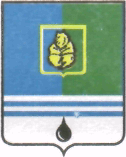 ДУМЫ ГОРОДА КОГАЛЫМАХанты-Мансийского автономного округа - ЮгрыОт «19»  июня 2014 г.                                                                           №440-ГДО ежегодном отчёте Главы города Когалымао результатах его деятельности за 2013 год, в том числе о решении вопросов, поставленных Думой города Когалыма В соответствии с Федеральным законом от 06.10.2003 №131-ФЗ              «Об общих принципах организации местного самоуправления в Российской Федерации», Уставом города Когалыма, решением Думы города Когалыма от 03.06.2013 №285-ГД «О Порядке представления ежегодного отчёта главы города Когалыма о результатах его деятельности, в том числе о решении вопросов, поставленных Думой города Когалыма», Дума города Когалыма РЕШИЛА:1. Рассмотрев представленный ежегодный отчёт Главы города Когалыма о результатах его деятельности за 2013 год, в том числе о решении вопросов, поставленных Думой города Когалыма, согласно приложению к настоящему решению, признать работу Главы города Когалыма за 2013 год удовлетворительной.2. Опубликовать настоящее решение и приложение к нему в официальном источнике опубликования.Глава города Когалыма					Н.Н.ПальчиковПриложениек решению Думыгорода Когалымаот 19.06.2014 № 440-ГД Ежегодный отчёт Главы города Когалыма о результатах его деятельности за 2013 год, в том числе о решении вопросов, поставленных Думой города Когалыма2014 годОтчет Главы города Когалыма, исполняющего полномочия председателя Думы города Когалыма, о результатах его деятельности за 2013 год представлен в соответствии с Федеральным законом от 06.10.2003               №131-ФЗ «Об общих принципах организации местного самоуправления в Российской Федерации», Уставом города Когалыма и решением Думы города Когалыма от 03.06.2013 №285-ГД «О порядке  представления ежегодного отчёта Главы города Когалыма о результатах его деятельности, в том числе о решении вопросов, поставленных Думой города Когалыма».  На основании Федерального закона от 06.10.2003 №131-ФЗ «Об общих принципах организации местного самоуправления в Российской Федерации» решением Думы города Когалыма от 26.07.2010 №522-ГД «О внесении изменений и дополнений в Устав города Когалыма» было положено начало по изменению структуры органов местного самоуправления города Когалыма: принят новый порядок избрания Главы города Когалыма и введена должность главы Администрации города Когалыма, назначаемого Думой города Когалыма на должность главы Администрации города Когалыма по контракту, заключаемому по результатам конкурса на замещение указанной должности на срок полномочий Думы города Когалыма, принявшей решение о назначении лица на должность главы Администрации города Когалыма.На заседании Думы города Когалыма 02.04.2013 из состава депутатов Думы города Когалыма пятого созыва был избран Глава города Когалыма – Пальчиков Николай Николаевич, заместителем председателя Думы города Когалыма, исполняющим полномочия на постоянной основе               – Говорищева Алла Юрьевна.17.06.2013 на заседании Думы города Когалыма на основании результатов конкурса и решения депутатов Думы города Когалыма прошло назначение главы Администрации города Когалыма – Степуры Владимира Ивановича.Решением Думы города Когалыма от 14.03.2013 №235-ГД «О внесении изменений и дополнений в Устав города Когалыма» в статью 29 Устава города Когалыма внесены дополнения, согласно которым вновь созданная Контрольно-счетная палата города Когалыма как орган местного самоуправления наделена статусом юридического лица и является муниципальным казенным учреждением, а также определено должностное лицо, осуществляющее организацию деятельности Контрольно-счетной палаты города Когалыма и виды издаваемых им правовых актов. Решением Думы города Когалыма от 26.09.2013 №324-ГД «О внесении изменений и дополнений в решение Думы города Когалыма от 29.09.2011 №76-ГД» в Положение о Контрольно-счетной палате города Когалыма были внесены существенные изменения, согласно которым контрольно-счетный орган муниципального образования город Когалым - Контрольно-счетная палата города Когалыма являлась правопреемником Контрольно-счетной палаты города Когалыма, созданной в соответствии с решением  Думы города Когалыма от 29.09.2011 № 76-ГД «Об утверждении Положения о Контрольно-счетной палате города Когалыма».С 01.11.2013 Контрольно-счетная палата города Когалыма начала свою деятельность в качестве юридического лица и в соответствии со статьей 53 Регламента Думы города Когалыма председателем Контрольно-счетной палаты города Когалыма был назначен – Горожанкин Владимир Иванович.Прошедший год был годом напряженной работы, связанной с процессом становления новой структуры органов местного самоуправления города Когалыма, необходимостью приведения в соответствие с действующим законодательством Российской Федерации Устава города Когалыма. Кроме того, в сжатые сроки необходимо было разработать и принять целый ряд документов, регламентирующих работу Главы города Когалыма, Думы города Когалыма, Администрации города Когалыма и Контрольно-счетной палаты города Когалыма, чтобы органы местного самоуправления города Когалыма могли эффективно работать и в полном объеме выполнять возложенные на них функции.В соответствии с действующим законодательством Дума города Когалыма в рамках своих полномочий, предоставленных представительному органу города Когалыма, строит нормативную базу, на основании которой исполнительно-распорядительный орган города Когалыма - Администрация города Когалыма реализует меры, направленные на улучшение качества жизни населения города Когалыма. В условиях становления новой структуры органов местного самоуправления города Когалыма удалось обеспечить скоординированную работу представительной и исполнительной власти.Одной из основных задач сотрудничества было совершенствование нормативно-правовой базы, регулирующей развитие экономики и социальной сферы, реализацию городских долгосрочных целевых программ, способствующую повышению качества жизни населения города Когалыма. В условиях меняющегося законодательства потребовалось проведение совместной работы по принятию ряда муниципальных актов и внесения изменений в уже существующие.В рамках собственных полномочий по решению вопросов местного значения, в целях принятия оперативных управленческих решений по реализации вопросов местного значения, оперативного управления социально-экономическими и общественными процессами на территории города Когалыма, координации деятельности и подведения итогов работы органов местного самоуправления города Когалыма, Глава города Когалыма проводит ежедневные совещания. В работе совещаний принимают участие заместитель председателя Думы города Когалыма, глава Администрации города Когалыма и его заместители, а также руководители структурных подразделений Администрации города Когалыма. На совещаниях анализируется социально-экономическая ситуация в городе, определяются приоритетные направления деятельности органов местного самоуправления города на ближайшую перспективу. Присутствующие на совещании представляют отчёты об итогах своей деятельности за истекший период, обозначают проблемные вопросы, а также вопросы, требующие оперативного решения, и совместно вырабатывают пути их решения. В соответствии с Федеральным законом от 06.10.2003 №131-ФЗ              «Об общих принципах организации местного самоуправления в Российской Федерации» и Уставом города Когалыма, в 2013 году Глава города Когалыма осуществлял исполнение собственных полномочий по решению вопросов местного значения.         	К полномочиям Главы города Когалыма относится представление муниципального образования в отношениях с органами местного самоуправления других муниципальных образований, органами государственной власти, осуществление международных и внешнеэкономических связей в соответствии с федеральными законами. Организация межмуниципального сотрудничества является важнейшим элементом развития местного самоуправления и необходимостью повышения эффективности решения задач, которые отнесены к вопросам местного значения муниципального образования.С целью развития и укрепления сотрудничества между муниципальным образованием город Когалым и муниципальными образованиями город Покачи и Лангепас в 2013 году заключено два соглашения о межмуниципальном сотрудничестве, направленных на установление и развитие отношений по взаимодействию в сфере содействия трудоустройства населения, улучшения ситуации в сфере трудовой занятости населения, обмена опытом по проблемам занятости населения города Когалыма.С целью дальнейшего развития и укрепления межмуниципального сотрудничества ведется работа по заключению соглашений о сотрудничестве с другими муниципальными образованиями.	Полномочия участника бюджетного процесса в соответствии с Бюджетным кодексом Российской Федерации, в том числе в вопросах привлечения инвестиций на территорию муниципального образования город Когалым для решения социальных вопросов (строительство социальных и жилищно-коммунальных объектов) и др.:Привлечение инвестиций в экономику города Когалыма является одной из наиболее важных задач, решение которой позволит достичь динамичного социально-экономического развития территории города Когалыма.В целях обеспечения благоприятного инвестиционного климата, ведется работа по разработке документов стратегического планирования социально-экономического развития города Когалыма. Так, в 2013 году утвержден План мероприятий по формированию благоприятного инвестиционного климата в городе Когалыме. Для создания ресурса для широкого информирования потенциальных инвесторов об экономическом и социокультурном потенциале города Когалыма и имеющихся в нем возможностях для реализации инвестиционных проектов, утверждено Положение о разработке инвестиционного паспорта города Когалыма. Ведется работа по обеспечению доступа инвесторов к имущественным ресурсам и инженерной инфраструктуре, повышению информационной открытости. Также для создания благоприятных условий для инвестиционной деятельности, привлечению и эффективному использованию ресурсов для решения проблем комплексного социально-экономического развития города Когалыма на официальном сайте Администрации города Когалыма создан раздел «Инвестиционная деятельность». В данном разделе размещена вся информация о проводимой работе по формированию инвестиционного климата в городе Когалыме, а также необходимая инвесторам информация. С целью повышения качества условий проживания и коммунального обслуживания в части теплоснабжения, водоснабжения и водоотведения населения и организаций в городе Когалыме в 2013 году продолжали реализовываться две инвестиционные программы по реконструкции, модернизации и развитию систем теплоснабжения, водоснабжения и водоотведения города Когалыма:- инвестиционная программа ООО «Городские Теплосети» по реконструкции, модернизации и развитию системы теплоснабжения города Когалыма на 2010-2020 годы;- инвестиционная программа ООО «Горводоканал» по реконструкции, модернизации и развитию систем водоснабжения и водоотведения города Когалыма на 2010-2020 годы.Источники финансирования мероприятий программ являются средств бюджета Ханты-Мансийского автономного округа – Югры, кредитные средства и собственные средства предприятий.В 2013 году пристальное внимание Главы города Когалыма уделялось вопросам строительства на территории города. В первую очередь - социальных объектов.Жилищное строительствоСтроительство объектов жилья, социальной сферы на территории города Когалыма осуществляется в рамках реализации целевых и адресных программ Ханты-Мансийского автономного округа – Югры и города Когалыма за счёт федерального бюджета, бюджета Ханты-Мансийского автономного округа – Югры, бюджета города Когалыма, а также в рамках реализации Соглашения о сотрудничестве между Правительством автономного округа и ОАО НК «ЛУКОЙЛ».В рамках реализации Соглашения о сотрудничестве между Правительством Ханты-Мансийского автономного округа – Югры и ОАО НК «ЛУКОЙЛ» был построен и в январе 2013 года введён в эксплуатацию 3-этажный жилой дом в левобережной части города общей площадью квартир 1,43 тыс. м2.Общий объём введённого в эксплуатацию  в 2013 году жилья составляет 10, 7 тыс. м2, в том числе 0,044 тыс. м2 индивидуального жилья (в 2012 году ввод жилья составил 16,7 м2 , в том числе 0,42 тыс. м2   индивидуального жилья). В левобережной части города в 2013 году введено в эксплуатацию шесть 3-х этажные жилые дома.В 2013 году на реализацию мероприятий региональных программ в городе Когалыме объем капитальных вложений запланирован в сумме 597,8 млн. рублей. Наибольший удельный вес в структуре капитальных вложений по источникам финансирования приходится на средства бюджета Ханты-Мансийского автономного округа – Югры - 84,4%, на средства федерального бюджета - 7,3% и бюджета города приходится - 8,3%. За отчётный период 2013 года освоено 424,5 млн. рублей, что составляет 71,0% от запланированного объема на отчетный период. Большая часть капитальных вложений (49,6%) направлена на реализацию Адресной программы Ханты–Мансийского автономного округа – Югры по переселению граждан из аварийного жилищного фонда (приобретение квартир). Реализация программы направлена на полную ликвидацию к 01.01.2016 в городе Когалыме многоквартирных домов, призванных в установленном порядке до 01.01.2012 аварийными и подлежащими сносу в связи с фактическим износом в процессе эксплуатации, переселение граждан из указанных домов и обеспечение их жилыми помещениями, соответствующими санитарным и техническим стандартам. Общий объём финансирования программы в 2013 году – 270 935,359 тыс. рублей в том числе:- средства государственной корпорации – Фонда реформирования жилищно-коммунального хозяйства – 43 571,100 тыс. рублей;- средства бюджета Ханты-Мансийского автономного округа – Югры  – 219 263,100 тыс. рублей;- средства бюджета города – 8 101,159 тыс. рублей, в том числе средства на софинансирование 2 заявки на участие в программе 1911,660 тыс. рублей.Муниципальным образованием город Когалым, в рамках программы, заключено 107 муниципальных контрактов на приобретение в муниципальную собственность 107 квартир, общей площадью 5887,50 кв.м., путём участия в долевом строительстве на сумму 265 147,484 тыс. рублей, в том числе:- средства государственной корпорации – Фонда реформирования жилищно-коммунального хозяйства – 42 823,728 тыс. рублей;- средства бюджета Ханты-Мансийского автономного округа – Югры – 216 203,670 тыс. рублей;- средства бюджета города – 6 120,086 тыс. рублей.В связи с отсутствием у застройщиков, подтверждающих документов (заключения) о степени строительной готовности жилого  дома, послужило причиной освоения средств не в полном объёме.Остаток не использованных средств составил 60 400,879 тыс. рублей, в том числе:- средства государственной корпорации – Фонда реформирования жилищно-коммунального хозяйства – 8 532,424 тыс. рублей;- средства бюджета Ханты-Мансийского автономного округа – Югры – 48 454,241 тыс. рублей;- средства бюджета города – 3 414,214 тыс. рублей, в том числе средства на софинансирование 2 заявки на участие в программе 1911,660 тыс. рублей.Мероприятия по оформлению права собственности запланированы в первом квартале 2014 года.В 2013 году демонтировано 21 дом из числа домов, призванных непригодными для проживания, общей площадью 7 908,61 кв. метров, из которых ранее были переселены 504 гражданина.На реализацию целевой программы Ханты–Мансийского автономного округа – Югры «Содействие развитию жилищного строительства на 2011-2013 годы и на период до 2015 года» направлено 46,6% капитальных вложений. В рамках данной программы осуществлялось приобретение квартир у застройщиков жилья по подпрограмме «Стимулирование жилищного строительства». Программа направлена на стимулирование строительства жилья в муниципальном образовании город Когалым за счёт создания гарантированного спроса на него, на переселение граждан из жилых помещений, призванных непригодными для проживания, на обеспечение жильём граждан, состоящих на учёте для его получения на условиях социального и коммерческого найма в порядке и на условиях, установленных законодательством Российской Федерации, Ханты-Мансийского автономного округа – Югры, на обеспечение работников бюджетной сферы служебным жильём и общежитиями, формирование маневренного жилищного фонда муниципального образования город Когалым. В рамках программного мероприятия в 2013 году были предусмотрены средства в размере 284817,005 тыс. рублей, в том числе:- средства бюджета Ханты-Мансийского автономного округа – Югры 2013 года – 257 195,983 тыс. рублей (из них переходящие остатки 2012 года – 38 500,083 тыс. рублей);- средства бюджета города – 27 621,022 тыс. рублей.Муниципальным образованием город Когалым, в рамках программы заключено 94 муниципальных контракта на приобретение в муниципальную собственность 108 квартир, общей площадью 6320,03 кв.м. на сумму 285773,271 тыс. рублей, в том числе:- средства бюджета Ханты-Мансийского автономного округа – Югры 2013 года – 257 195,944 тыс. рублей (из них переходящие остатки 2012 года – 38 500,083 тыс. рублей);- средства бюджета города – 28 577,327 тыс. рублей.В 2013 году оформлено право собственности на 15 квартир, общей площадью 952,20кв.м.В связи с отсутствием у застройщиков, подтверждающих документов (заключения) о степени строительной готовности жилого  дома, послужило причиной освоения средств не в полном объёме.Остаток не использованных средств составил 86 874,472 тыс. рублей, в том числе:- средства бюджета Ханты-Мансийского автономного округа – Югры 2013 года – 79 047,703 тыс. рублей;- средства бюджета города – 7 826,769 тыс. рублей.Мероприятия по оформлению права собственности на оставшиеся 93 квартиры запланированы в первом квартале 2014 года.В соответствии с целевой программой Ханты–Мансийского автономного округа – Югры «Содействие развитию жилищного строительства на 2011-2013 годы и на период до 2015 года» в 2013 году служебными помещениями обеспеченны 33 работника бюджетной сферы. В рамках целевой программы Ханты–Мансийского автономного округа – Югры «Модернизация и реформирование жилищно-коммунального комплекса Ханты-Мансийского автономного округа - Югры» на 2011-2013 годы» было освоено 3,8% общего объёма капитальных вложений (строительство II, III очередей сетей тепловодоснабжения и III очереди магистральных и внутриквартальных инженерных сетей,  к жилым домам в городе Когалыме).В 2013 году  построено и введено в эксплуатацию более  3 км. трасс тепло и водоснабжения (к жилым домам №№6,9,3,4,7 в 11 микрорайоне), канализации (к жилым домам №71 в левобережной части города и 11 микрорайона  города), электроснабжение к индивидуальным жилым застройкам – построено 1,3 км. линий электропередач 0,4 кВ. Кассовые расходы по данным мероприятиям составили – 22 881 326,49 рублей, в том числе: - из средств бюджета Ханты-Мансийского автономного округа – Югры – 14 428 000,00 рублей; - из средств бюджета города – 8 453 326,49 рублей.Ремонт и реконструкция дорожной сети городаТранспортная система города Когалыма представляет собой развитую улично-дорожную сеть (улицы, проезды и дороги) с усовершенствованным покрытием, бордюром вдоль магистральных дорог, разметкой и обустроенными транспортными развязками.Общая протяженность улично-дорожной сети в 2013 году составляла – 188 пр.км. Для уточнения технических параметров автодорог по результатам открытого аукциона в электронной форме заключён муниципальный контракт на выполнение работ по паспортизации автодорог и разработке проектов организации дорожного движения по автомобильным дорогам общего пользования города Когалыма. После проведения паспортизации фактическая протяжённость автодорог города составляет 167 км.По программе «Развитие транспортной системы Ханты - Мансийского автономного округа-Югры на 2011-2013годы и на период до 2015 года»,  в рамках долгосрочной целевой программы  «Повышение безопасности дорожного движения в городе Когалыме на 2011 - 2013 годы» и Соглашения с ОАО «ЛУКОЙЛ Западная Сибирь» в 2013 году выполнен ремонт участков автомобильных дорог общей площадью 78 558 кв. м. на сумму 90 226,00 тыс. рублей:- капитальный ремонт 40 398 кв. м автодороги по улицам Дружбы народов, Береговая на сумму – 48 523,57 тыс. рублей;- капитальный ремонт 5 150 кв. м кольцевой развязки автодороги по улицам Дружбы народов – Молодежная на сумму – 5 820,59 тыс. рублей;- капитальный ремонт 2 450 кв. м автодороги по улице Лесная на сумму – 2 729,84 тыс. рублей;- капитальный ремонт 30 560 кв. м автодороги по улице Сургутское шоссе на сумму – 33 152,00 тыс. рублей.Также за счет средств нефтяной компании «ЛУКОЙЛ» выполнен ремонт внутриквартальных проездов и площадок площадью 21 804 кв.м. в микрорайонах города (в районе ул. Прибалтийская, 11 а; ул. Молодежная, 26/1; ул. Северная, 1 а; ул. Шмидта, 10, 12; ул. Набережная, 6).  В рамках долгосрочной целевой программы «Повышение безопасности дорожного движения в городе Когалыме на 2011-2013 годы» в городе постоянно осуществляются мероприятия по обеспечению безопасности дорожного движения, так в 2013 году выполнены следующие мероприятия:Организация регулярного освещения вопросов безопасности дорожного движения по телевидению: производство видеороликов, производство видеофильмов, размещение объявлений «бегущая строка», прямой эфир».Ежемесячно проводится топографический анализ причин и условий совершения дорожно-транспортных происшествий на территории         города Когалыма. По результатам которого проводятся дополнительные рейдово-профилактические мероприятия. Все факты ДТП, в которых погибли или пострадали участники дорожного движения освещаются в СМИ. Личный состав ориентируется на пресечение и профилактику правонарушений влекущих создание аварийной обстановки. Организация и проведение конкурса «Безопасный перевозчик» среди водителей автотранспортных предприятий и водителей личного транспорт. Создание системы награждения наиболее активных граждан принимавших участие в организации обеспечению безопасности дорожного движения. Проведение профилактических операций, ежегодных конкурсов, слетов, соревнований, связанных с безопасностью дорожного движения и профилактикой детского дорожно-транспортного травматизма. 6. Паспортизация и разработка проектов организации дорожного движения автомобильных дорог общего пользования местного значения города Когалыма.БлагоустройствоВ рамках мероприятий программы «Благоустройство территории города Когалыма на 2012-2014 годы» установлено детское игровое оборудование в дворах жилых домов: №11,13, 33, 35 по ул. Прибалтийская; №16,19,20 по ул. Градостроителей.За счет сложившейся экономии при проведении процедуры определения поставщика закуплено детское игровое оборудование для установки во дворах домов №12, 14 и 21, 23 по улице Мира. Работы по установке будут выполнены в 2014 году.Для озеленения территории города проведены следующие мероприятия:- в мае 2013 года в рамках акции «Национальный день посадки леса» высажены деревья вдоль улицы Бакинская и в микрорайонах города;- посадка деревьев выпускниками школ в сквере «Югорочка»;- пересадка деревьев и восстановление газонов при выполнении работ по реконструкции тепловых сетей;- посадка рассады цветов в парках, скверах, микрорайонах города, у административных зданий и на кольцевых развязках;- установка цветочных композиций у памятника «Медведи» и у здания ООО «ЕРИЦ».Силами муниципального бюджетного учреждения «Коммунспецавтотехника» на территории города обустроено:- проезд у здания Когалымского городского суда (ул. Сопочинского, 3).- сквер «Гнёздышко» (ул. Мира, 16).- автомобильные стоянки: по адресу ул. Дружбы народов, 39 и ул. Янтарная, 5.- пешеходные дорожки: от котельной до одноэтажных домов по ул. Рижская в районе ПМК-177; вдоль домов №22а, 22в по ул.Мира для учащихся МОУ «СОШ №3»; вдоль ограждения д/с «Маугли» для учащихся МОУ «СОШ №8»; вдоль автодороги по ул.Нефтяников для учащихся МОУ «СОШ №1»; от ул. Дружбы народов, 39 к автобусной остановке.В рамках долгосрочной целевой программы города Когалыма «Наш дом» на 2011 - 2013 годы в 2013 году выполнены работы по благоустройству дворовых территорий с обустройством парковок на общей площади 4 962 кв. м по адресам: ул. Мира, 4, 4а, 4б, 6, 8.В целях обеспечения жизнедеятельности инвалидов и детей, имеющих статус «ребёнок-инвалид» по обращениям жителей города на придомовой территории десяти жилых домов выполнены работы по нанесению дорожной разметки и установке дорожных знаков 6.4 «Место стоянки» с информационной табличкой 8.17 «Инвалиды» для выделения мест парковки автомобилей инвалидов. Силами муниципального бюджетного учреждения «Коммунспецавтотехника» на автостоянках у 25-ти объектов социальной инфраструктуры выделены дорожной разметкой и обозначены дорожными знаками места для парковки транспортных средств инвалидов. Жилищно-коммунальное хозяйствоВ рамках долгосрочная целевой программы города Когалыма «Наш дом» на 2011-2015 годы» выполнен  капитальный ремонт МКД по адресу: ул. Привокзальная, д.37А (кровля, фасад, ремонт лестничных клеток, замена окон); выполнены работы по благоустройству внутридворовой территории и выполнен ремонт ливневой канализации по ул. Мира 4,4б,6,8.Общий объем финансирования программы в 2013 году составил – 12,1 млн. руб., из них:- бюджет Ханты-Мансийского автономного округа – Югры – 10,8 млн. руб.;- бюджет города – 1,1 млн. руб.;- средства собственников помещений многоквартирного дома– 0,2 млн. руб.В рамках муниципальной адресной программы по проведению капитального ремонта многоквартирных домов города Когалыма в 2013 году  выполнен капитальный ремонт четырех домов по ул. Ленинградская, д.31,35, Бакинская, д.23, Мира, д.31., по следующим виды работ: ремонт и замена лифтового оборудования; ремонт внутридомовых инженерных систем электроснабжения; ремонт крыш; утепление и ремонт фасадов.Общий объем финансирования программы в 2013 году составил – 21,6 млн. руб., в том числе:- средства Фонда содействия реформированию жилищно-коммунального хозяйства – 5,5 млн. руб.;- средства бюджета Ханты-Мансийского автономного округа – Югры – 8,9 млн. руб.;- средства бюджета города –  4,0 млн. руб.;- средства собственников помещений МКД – 3,2 млн. руб. В связи с внесением изменений в Жилищный кодекс Российской Федерации в настоящее время ведется работа по формированию   Окружной программы капитального ремонта общего имущества в многоквартирных домов. На основании распоряжения Правительства Ханты-Мансийского автономного округа – Югры от 06.12.2013 №632-рп создана некоммерческая организация «Югорский фонд капитального ремонта многоквартирных домов», которая будет осуществлять финансирование расходов на капитальный ремонт общего имущества в многоквартирных домах, поступивших от собственников помещений с привлечением средств, полученных из иных источников, в том числе средств государственной поддержки.Минимальный размер взноса будет устанавливаться дифференцированно по типам многоквартирных домов.В 2013 году при подведении итогов конкурса на звание «Лучшая организация, предприятие сферы жилищно-коммунального хозяйства Ханты-Мансийского автономного округа - Югры за 2012 год» награждены дипломами «За достижение экономической эффективности в условиях проведения реформы в жилищно-коммунальном хозяйстве» в номинациях:Теплоэнергетические предприятия:- дипломом I степени - общество с ограниченной ответственностью «Концессионная коммунальная компания» города Когалыма, с выплатой денежной премии; - дипломом III степени - общество с ограниченной ответственностью «Теплосервис» города Когалыма, с выплатой денежной премии.Организации по начислению и обработке платежей и предоставлению информационных услуг в жилищно-коммунальном хозяйстве:- дипломом I степени - общество с ограниченной ответственностью «Единый расчетно-информационный центр» города Когалыма, с выплатой денежной премии.В рамках полномочий по представление муниципального образования в отношениях с органами государственной власти в 2013 году Глава города Когалыма принимал участие в заседаниях: Совета при Губернаторе Ханты-Мансийского автономного округа – Югры по развитию местного самоуправления в Ханты-Мансийском автономному округе – Югре (участие в 3-х заседаниях); Совета при Правительстве Ханты-Мансийского автономного округа – Югры по вопросам развития инвестиционной деятельности в Ханты-Мансийском автономном округе – Югре и муниципальных общественных советов по вопросам жилищно-коммунального хозяйства; Рабочей группы по координации деятельности организаций топливно-энергетического комплекса, осуществляющих производственную деятельность в Ханты-Мансийском автономном округе – Югре и Правительства Ханты-Мансийского автономного округа – Югры; Думы Ханты-Мансийского автономного округа – Югры (участие в 7-ми заседаний); Депутатских слушаний, комитетов Думы Ханты-Мансийского автономного округа – Югры; Координационного совета представительных органов местного самоуправления муниципальных образований Ханты-Мансийского автономного округа – Югры и Думы Ханты-Мансийского автономного округа – Югры (участие в 3-х заседаниях),  в мероприятиях Эстафеты Олимпийского огня «Сочи 2014», проходившие в городе Ханты-Мансийске и другие.            В режиме ВКС Глава города Когалыма принял участие в следующих заседаниях и совещаниях, проводимых Правительством Ханты-Мансийского автономного округа – Югры: - о мерах по повышению качества школьного образования в отдаленных и труднодоступных населенных пунктах Ханты-Мансийского автономного округа – Югры;- антинаркотической комиссии Ханты-Мансийского автономного округа – Югры; - заседания комиссии по вопросам социально-экономического развития и мониторингу достижения целевых показателей социально-экономического развития Ханты-Мансийского автономного округа – Югры (участие в 5-ти заседаниях);- заседание семейного совета Югры;- заседание Межведомственной комиссии по вопросам привлечения и использования иностранных работников;- заседание Общественного совета при Губернаторе Ханты-Мансийского автономного округа – Югры по реализации Стратегии социально-экономического развития Ханты-Мансийского автономного округа – Югры до 2020 года и на период до 2030 года;- заседание Совета по развитию малого и среднего предпринимательства в Ханты-Мансийском автономном округе – Югре (участие в 2-х заседаниях);- заседание по вопросу принятия в 2013 году в государственную собственность Ханты-Мансийского автономного округа – Югры медицинских организаций системы здравоохранения Ханты-Мансийского автономного округа – Югры и осуществления первоочередных мер по обеспечению их деятельности в 2014 году»;- заседание Комиссии по обеспечению безопасности дорожного движения при Правительстве Ханты-Мансийского автономного округа – Югры;- заседание по вопросам развития инвестиционной деятельности в Ханты-Мансийском автономном округе – Югре;- заседание Комиссии по предупреждению и ликвидации чрезвычайных ситуаций и обеспечению пожарной безопасности при Правительстве Ханты-Мансийского автономного округа – Югры.	25.10.2013 в городе Когалыме прошло заседание Совета по вопросам государственной и муниципальной службы автономного округа при Губернаторе Ханты-Мансийского автономного округа – Югры (далее – Совет) под председательством Губернатора Ханты-Мансийского автономного округа – Югры Комаровой Н.В. На заседание были приглашены главы  администраций городских округов и муниципальных районов Ханты-Мансийского автономного округа – Югры, представители молодежного парламента, профсоюзных объединений, общественных организаций округа. На Совете были рассмотрены вопросы об опыте работы муниципальных образований автономного округа по повышению открытости кадровых технологий на муниципальной службе; об общественной оценке деятельности государственных гражданских служащих; представлена информация по исполнению протокольных поручений и утвержден план работы Совета на 2014 год.Также на территории муниципального образования Губернатором Ханты-Мансийского автономного округа – Югры Н.В.Комаровой были проведены личные приёмы граждан, всего их состоялось 5, из них 3 в режиме ВКС. В 2013 году Глава города Когалыма активно принимал участие в официальных и праздничных мероприятиях, как на территории города, так и за его пределами: - день медицинского работника;- круглый стол «Многонациональная российская культура, как уникальный результат взаимодействия национальных культур народов России»;- национальный праздник «Сабантуй»;- праздник, посвящённый окончанию учебного года для выпускников школ города «Последний звонок» (МБОУ «Средняя школа №6»)- торжественное вручение медалей «За особые успехи в учебе»;- митинг «День памяти и скорби»;- заседание Семейного совета Югры;- день знаний;- открытие детского сада «Березка»;- митинг, посвященный Дню солидарности в борьбе с терроризмом;- день города Когалыма, День работников нефтяной и газовой промышленности;- городское августовское совещание работников образования «Состояние и перспективы развития образовательной системы города Когалыма в современных социально-экономических условиях»;- совещание по итогам проверки деятельности ОМВД по городу Когалыму;- в мероприятиях по случаю пребывания в городе Когалыме Патриарха Московского и всея Руси Кирилла;- торжественное собрание, посвященное Дню учителя;- торжественное собрание, посвященное празднованию 20-летия МАОУ «Средняя школа с углубленным изучением отдельных предметов  № 8»;  - торжественное собрание, посвященное празднованию 25-летия МКУ «Коммунспецавтотехника»;- открытие детского сада «Цветик-Семицветик»;- торжественное собрание, посвященное празднованию 25-летия МБОУ «Средняя школа № 6»;- открытие XI фестиваля отечественного кино «Золотая лента»;- участие во встрече с жителями поселка Ортьягун в рамках визита Губернатора Ханты-Мансийского автономного округа – Югры Н.В. Комаровой;- спортивный праздник «Посвящение в дзюдоисты»;- праздничное мероприятие, посвященное Дню матери;- праздничное мероприятие, посвященное 30-летию деятельности ООО «ЛУКОЙЛ ЭПУ Сервис»;- мероприятия, посвященные Дню энергетика и другие.Важнейшим фактором развития демократического общества в России является открытое взаимодействие всех уровней власти с представителями гражданского общества. В этой связи одной из основных задач для Главы города Когалыма является повышение эффективности взаимодействия с общественными объединениями и иными негосударственными некоммерческими организациями, направленного на совместную деятельность по реализации общественных интересов, в том числе на участие общественности в принятии решений на муниципальном уровне. На территории муниципального образования город Когалым действует 68  общественных некоммерческих организаций, из низ 45 социально-ориентированных организаций: 5 общественных организаций ветеранов, 7 объединений, созданных по национальному признаку, 4 региональных отделения политических партий («Единая Россия», «Справедливая Россия», «ЛДПР», «КПРФ»), 5 религиозных организаций, 5 благотворительных фондов и организаций, 13 спортивных общественных объединений, 9 общественных объединений по интересам и 23 профсоюзных организаций. Таким образом,  организации различной направленности, созданных гражданами для защиты своих прав и интересов, формируют сегодня гражданское общество города, представляя интересы различных слоев населения.Для привлечения общественности к процессу разработки предложений и рекомендаций, участия общественности в обсуждении проектов нормативных правовых актов и иных документов, подготавливаемых органами местного самоуправления, организована работа по выдвижению кандидатов от общественных объединений города в состав Общественных советов. В настоящее время в городе созданы и функционируют следующие советы: Общественный совет по реализации Стратегии социально-экономического развития Ханты-Мансийского автономного округа – Югры до 2020 года и на период до 2030 года при Главе города Когалыма, Общественный совет при Администрации города Когалыма по осуществлению контроля за выполнением организациями коммунального комплекса своих обязательств, Общественный совет по культуре при Управлении культуры, спорта и молодёжной политики Администрации города Когалыма, Общественный совет по вопросам молодёжной политики при Управлении культуры, спорта и молодёжной политики Администрации города Когалыма, Общественный совет по физической культуре и спорту при Управлении культуры, спорта и молодёжной политики  Администрации города Когалыма, Общественный совет при ОМВД России по городу Когалыму, Муниципальный совет по развитию образования города Когалыма. С целью участия в реализации на территории города Когалыма государственной политики в области противодействия коррупции постановлением Главы города Когалыма от 30.09.2013 №45 утвержден Межведомственный совет при Главе города Когалыма по противодействию коррупции (далее – Межведомственный совет), в состав которого также вошли представители городской общественности. В 2013 году было проведено 2 заседания  Межведомственного совета, рассмотрено 11 вопросов. Наиболее значимые их них: введение электронных форм контроля за исполнением административных регламентов осуществления муниципальных функций и представления муниципальных услуг; о проведенных проверках эффективности расходования бюджетных средств в соответствии с осуществляемыми функциями и полномочиями муниципального образования.  Принимая во внимание тот факт, что в городе Когалыме проживают представители различных национальностей, органами местного самоуправления города особое внимание уделяется вопросам гармонизации межнациональных отношений, предотвращения межэтнических конфликтов, выработке механизмов по созданию условий для комфортного проживания в городе. В приоритете также находятся вопросы профилактики терроризма, наркомании, коррупции. Одним из действенных механизмов получения гражданами позитивного опыта участия в решении социально значимых вопросов являются публичные и общественные слушания, назначаемые Главой города Когалыма. Интерес и активное участие жителей города в общественных (публичных) слушаниях свидетельствует о повышении  уровня взаимодействия органов власти с населением, поскольку целью проведения данных слушаний является вовлечение общественности в участие в правотворческом процессе. Всего в 2013 году поведено 12 процедур публичных слушаний и 5 общественных слушаний, в которых приняло участие свыше 300 горожан. По вопросам хозяйственной деятельности города и вопросам социально значимых направлений деятельности органов местного самоуправления прошли общественные слушания, на обсуждение которых были вынесены следующие вопросы:- об итогах реализации в городе Когалыме программы «Модернизация здравоохранения Ханты-Мансийского автономного округа – Югры на 2011-2012 годы;- о дальнейшем использовании Центральных тепловых пунктов (ЦТП-32,  проезд Сопочинского, 7А, ЦТП – 38 по ул. Молодёжная, 30А, ЦТП-41 по ул. Молодёжная, 12А), выведенных из технологического процесса;- о застройке участка, расположенного по улице Дружбы Народов (напротив городского узла электросвязи);- о выделении в аренду дополнительного земельного участка на прилегающей территории к магазину «Фортуна-Н» по адресу: ул. Олимпийская, 21/1 для строительства складских помещений;- о предоставлении права заключения договора аренды земельного участка под строительство зоомагазина в районе мебельного магазина по ул. Сибирской;- презентация генеральной схемы очистки города Когалыма;- о намерении строительства куста скважин №47 на кустовом месторождении южно-кустового лицензионного участка ТПП «Когалымнефтегаз» ООО «Лукойл – Западная Сибирь» в 2014 году;- о продаже права аренды земельного участка под строительство многоярусной автомобильной стоянки по улице Прибалтийской;- об организации приюта для бездомных животных;	- о социальных аспектах образования. О реализации Указов Президента Российской Федерации: от 07.05.2012 №597 «О мероприятиях по реализации государственной социальной политики» (пункт 1, подпункт «а», абзац 3); от 07.05.2012 №599 «О мерах по реализации государственной политики в области образования и науки» (пункт 1, подпункт «в»; пункт 2, подпункт «а» и «в»); - о поддержке граждан с ограниченными возможностями здоровья. О реализации Указа Президента Российской Федерации от 07.05.2012 №597 «О мероприятиях по реализации государственной социальной политики» пункт 1, подпункт «а», абзац 8;- о доступном жилье, социальной поддержке многодетных семей. О реализации Указов Президента Российской Федерации: от 07.05.2012 №600 «О мерах по обеспечению граждан Российской Федерации доступным и комфортным жильем и повышению качества ЖКУ» (пункт 2, подпункт «а»); от 07.05.2012 №599 «О мерах по реализации государственной политики в области образования и науки» (пункт 2, подпункт «б»);- о размещении зданий кухни для приготовления пищи на открытом огне и общественного туалета на территории торгового центра «Надежда», расположенного на пересечении улиц Молодёжная и Ленинградская в городе Когалыме.В рамках реализации полномочий по выдвижению инициативы проведения публичных слушаний, призванных обеспечить участие жителей города Когалыма в рассмотрении наиболее важных проектов муниципальных нормативных правовых актов, таких как Устав города Когалыма, бюджет города Когалыма, генеральный план города Когалыма. Процедуры публичных слушаний были проведены по следующим проектам решений:- о внесении изменений и дополнений в Устав города Когалыма – в январе, 2 раза в апреле, в июне, в сентябре и в ноябре 2013 года;- об утверждении отчета об исполнении бюджета города Когалыма за 2012 год – в марте 2013 года; - о бюджете города Когалыма на 2014 год и на плановый период 2015 и 2016 годов – в октябре 2013 года; - о внесении дополнений в генеральный план города Когалыма – в ноябре 2013 года;- о внесении  изменений и дополнения в Правила землепользования и застройки территории города Когалыма;- и по вопросу корректировки проекта планировки территории 11 микрорайона в городе Когалыме.	Открытый диалог с населением, представителями различных общественных и политических объединений является важнейшим направлением в деятельности Главы города Когалыма.Используются  различные формы проведения отчетов Главы города Когалыма перед населением:- ежегодный отчет об итогах деятельности за год перед депутатами  на заседании Думы города Когалыма; - выступления с текущей информацией о социально-экономическом развитии города и по иным вопросам в эфире телекомпании «Инфосервис+»;- интервью и комментарии в газете «Когалымский вестник».В отчетный период Главой города Когалыма проводился приём граждан по личным вопросам. График личного приема граждан и порядок записи размещены на официальном сайте Администрации города Когалыма. Кроме того, на портале есть разделы «Виртуальная приемная», «Общественная приёмная», куда поступают обращения горожан.  В 2013 году в адрес Главы города Когалыма поступило 1250 обращений, из них 1176 - письменных. На личном приеме принято 74 человека. Положительные решения приняты по 329 обращениям, по 146 обращениям даны отрицательные ответы, по 775 обращениям даны исчерпывающие разъяснения.Лидирующее место в письменных обращениях и на личном приеме заняли: жилищные вопросы (700), трудовые отношения (5), сфера предпринимательства (3), социальная сфера (12), вопросы архитектуры и градостроительства (74), перевод жилых помещений в нежилые (18), о проблемах в сфере ЖКХ (54), система дошкольного образования (21), о предоставлении различной информации (363).Также в течение 2013 года Глава города Когалыма провел прием граждан в Общественной приемной Думы города Когалыма и Общественной приемной местного отделения Всероссийской политической партии «Единая Россия», принято 11 горожан.Обращения граждан рассматривались в соответствии с установленным законодательством сроки. Главой города Когалыма большое внимание уделялось награждению жителей города, внесших вклад в становление и развитие Ханты-Мансийского автономного округа – Югры и города Когалыма. В 2013 году на имя Главы города Когалыма поступили на согласование документы для представления к государственным и ведомственным наградам Российской Федерации 6 граждан. К наградам и почетным званиям Ханты-Мансийского автономного округа – Югры представлено 20 граждан. За многолетний добросовестный труд, значительный вклад в становление и экономическое развитие города Когалыма, за деятельность, направленную на обеспечение благополучия города и рост благосостояния его населения, решением Думы города от 11.10.2013 №334-ГД, присвоено почетное звание «Почетный гражданин города Когалыма» Кочкурову Сергею Алексеевичу, генеральному директору ООО «ЛУКОЙЛ – Западная Сибирь», депутату Думы Ханты-Мансийского автономного округа - Югры.Также в 2013 году был отмечен труд 284 когалымчан, внесших значительный вклад в развитие города и получивших высокую оценку коллег, из них Почетной грамотой Думы города Когалыма – 12 граждан, Почетной грамотой Главы города Когалыма – 163 гражданина и Благодарственным письмом Главы города Когалыма отмечен труд 109 граждан.С 18 октября по 29 ноября 2013 года в рамках реализации городской долгосрочной целевой программы «Поддержка развития институтов гражданского общества города Когалыма на 2011-2013 годы» состоялся городской конкурс на присуждение премии  «Общественное признание - 2013». 24.12.2013 на заседании Думы города Когалыма Главой города Когалыма были вручены дипломы победителям и лауреатам конкурса: - в номинации «Не ради славы, а по зову сердца» - Наливайкиной Татьяне Алексеевне, директору муниципального бюджетного образовательного учреждения «Средняя общеобразовательная школа №7»;- в номинации «Мой город – моя забота» - Ветштейн Валентине Васильевне, председателю общественной организации «Союз пенсионеров и ветеранов г. Когалыма»;- в номинации «В ногу со временем» - Штомпель Любови Александровне, председателю городской общественной организации ветеранов (пенсионеров) войны, труда, Вооруженных Сил и правоохранительных органов; - в номинации «Несущие свет»: муниципальному автономному учреждению «Культурно-досуговый комплекс «Янтарь» (директор – Мирова Р.Р.); муниципальному бюджетному образовательному учреждению дополнительного образования детей «Дом детского творчества» (директор – Унжакова Л.С.); муниципальному бюджетному учреждению «Культурно-методический центр «Арт-Праздник» (директор – Мешков Сергей Иванович);- в номинации «На благо города и горожан» - общественной организации «Союз пенсионеров и ветеранов г.Когалыма» (председатель – Ветштейн В.В.);- в номинации «От поколения к поколению» общественной организации ветеранов (пенсионеров) войны, труда, Вооруженных Сил и правоохранительных органов (Совет ветеранов) (председатель – Штомпель Л.А.).- в номинации «Не ради славы, а по зову сердца»:  Ефремовой Наиле Гарифулловне, главной медицинской сестре муниципального бюджетного лечебно-профилактического учреждения «Когалымская городская больница»; Дубенко Валерияне Михайловне, лаборанту химического анализа нефти центра научно-исследовательских и производственных работ; - в номинации «Золотое сердце» - Стрельцовой Людмиле Алексеевне, врачу-дерматовенерологу муниципального бюджетного лечебно-профилактического учреждения «Когалымская городская больница».в номинации «Мой город – моя забота»:Бакоцкой Светлане Валентиновне - медицинской сестре бюджетного учреждения комплексный центр социального обслуживания населения «Жемчужина»; Надточей Людмиле Анатольевне - заведующей 1 терапевтическим отделением муниципального бюджетного лечебно-профилактического учреждения «Когалымская городская больница»;- в номинации «В ногу со временем» - Червоной Валентине Михайловне, пенсионеру, члену общественной организации «Первопроходцы Когалыма»; - в номинации «Творческая личность» - Дубович Татьяне Александровне, председателю профсоюзной организации муниципального бюджетного лечебно-профилактического учреждения «Когалымская городская больница».Обеспечение Главой города Когалыма осуществления органами местного самоуправления города Когалыма полномочий по решению вопросов местного значения и отдельных государственных полномочий, переданных органам местного самоуправления федеральными законами и законами автономного округа (далее – отдельные государственные полномочия)Деятельность Главы города Когалыма в 2013 году была направлена на обеспечение условий для эффективной деятельности органов местного самоуправления, взаимодействия Главы города Когалыма, Думы города и Администрации города по решению вопросов местного значения и исполнения отдельных государственных полномочий.В августе 2013 года Главой города Когалыма были утверждены общий и запасной списки кандидатов в присяжные заседатели от муниципального образования Ханты-Мансийского автономного округа – Югры городской округ город Когалым и направлены в Департамент внутренней политики Ханты-Мансийского автономного округа – Югры. Список граждан, исключенных из общего списка кандидатов в присяжные заседатели суда Ханты-Мансийского автономного округа – Югры от муниципального образования город Когалым, оформлен Выпиской из списка внесенных изменений и дополнений в общий список кандидатов в присяжные заседатели суда Ханты-Мансийского автономного округа – Югры от муниципального образования город Когалым и подписан Губернатором Ханты-Мансийского автономного округа – Югры 22.11.2013. Данный список опубликован в газете «Когалымский вестник» от 13.12.2013 №50-(506).Муниципальное образование Ханты-Мансийского автономного округа – Югры городской округ город Когалым направляет ежеквартально отчёт об использовании субвенций, выделенных на осуществление государственных полномочий по составлению списков кандидатов в присяжные заседатели в Департамент внутренней политики Ханты-Мансийского автономного округа – Югры.Бюджетная политика, как и прежде, ориентируется в первую очередь на обеспечение стабильности и устойчивости бюджета города, на сохранение и развитие налогового потенциала города Когалыма; исполнение принятых расходных обязательств, сохранение социальной направленности бюджета города. Бюджет города Когалыма за 2013 года исполнен: по доходам в сумме 4 305 664,7 тыс. рублей при плане в 4 230889,5 тыс. рублей, что составило 142,2% от первоначального плана и 101,8% от уточненного годового плана. Как и в предыдущие годы, большую долю в бюджете города занимали безвозмездные поступления (2327362,5 тыс. рублей или 101,0%), далее следуют налоговые (1599351,7 тыс. рублей или 102,4%) и неналоговые доходы (378 950,5 тыс. рублей или 103,7%). Расходы бюджета города за 2013 год составили 4 202 805,5 тыс. рублей при плане 4515296,8 тыс. рублей, что составило 93,1%.  По итогам исполнения бюджета города Когалыма за 2013 год сложился профицит в сумме 102 859,2 тыс. рублей.О стабильности финансового положения нашего города свидетельствует то, что в истекшем году муниципальные гарантии не предоставлялись, бюджетные кредиты от других бюджетов бюджетной системы Российской Федерации, а также банковские кредиты на выполнение полномочий муниципального образования не привлекались, в связи с чем, по состоянию  на 01.01.2014 город Когалым не имеет муниципального долга.Большой вклад в экономику города внесли предприятия малого и среднего бизнеса. По состоянию на 01.01.2014 в городе Когалыме зарегистрировано 1417 индивидуальных предпринимателей и 357 средних и малых предприятий. На территории города функционирует 105 стационарных предприятий розничной торговли, 22 мелкорозничных торговых предприятий,  13  аптек, а также 113 предприятий общественного питания, общим количеством посадочных мест 5483.  Из них 52 предприятия общедоступной сети на 2122 посадочных мест. Функционируют 29 объектов, в которых 35 предпринимателей оказывают населению города бытовые услуги.На территории муниципального образования город Когалым поддержка субъектов малого и среднего предпринимательства, инициатив по созданию новых предприятий имеет первостепенное значение. Взаимодействие органов власти и бизнеса по данному направлению проводится в рамках  двух долгосрочных целевых программ: «Развитие малого и среднего предпринимательства в городе Когалыме на 2011-2015 годы» и «Развитие агропромышленного комплекса муниципального образования город Когалым на 2011 - 2013 годы и на период до 2015 года».На реализацию долгосрочной целевой программой «Развитие малого и среднего предпринимательства в городе Когалыме на 2011-2015 годы» на 2013 год было предусмотрено 5 828,5 тыс. руб.:- 2 556,6  тыс. руб.  – субсидия Ханты – Мансийского автономного округа-Югры;- 3 271,9 тыс. руб. – средства бюджета города Когалыма.По направлениям программы объем финансирования составляет:- финансовая поддержка – 5428,2 тыс.руб. (2437,2 тыс.руб. бюджет Ханты-Мансийского автономного округа – Югры, 2991,0 тыс.руб. бюджет города);- имущественная поддержка – без финансирования;- информационная поддержка – 100,0 тыс.руб. (бюджет города);- консультационная поддержка (без финансирования);- проведение образовательных мероприятий – 300,3 тыс.руб. (119,4 тыс.руб. бюджет Ханты-Мансийского автономного округа – Югры, 180,9 тыс.руб. бюджет города).На реализацию долгосрочной целевой программы «Развитие агропромышленного комплекса муниципального образования город Когалым на 2011 - 2013 годы и на период до 2015 года» в 2013 году направлено средств в размере 12323,1 тыс.руб.:- из бюджета Ханты-Мансийского автономного округа – Югры - 11 373,1 тыс. руб. - из бюджета города - 950,0 тыс. руб.По направлениям программы объем финансирования составляет:- «Предоставление субсидий на производство и реализацию продукции животноводства» 10670,6 тыс. руб. (бюджет Ханты-Мансийского автономного округа – Югры);- «Развитие материально-технической базы малых форм хозяйствования (за исключением личных подсобных хозяйств)» 702,5 тыс. руб. (бюджет Ханты-Мансийского автономного округа – Югры);- «Финансовая поддержка развития сельскохозяйственного производства в виде предоставления субсидий в целях возмещения затрат, связанных с реализацией сельскохозяйственной  продукции» 950,0 тыс.руб. (бюджет города).В городе Когалыме предприятия агропромышленного комплекса отсутствуют. Сельскохозяйственное производство представлено крестьянскими (фермерскими) хозяйствами. Всего в городе Когалыме зарегистрировано 12 крестьянских (фермерских) хозяйств (далее - КФХ). Роста количества КФХ в городе Когалыме не наблюдается. Несмотря на поддержку со стороны государства, а также органов местного самоуправления желающих заниматься сельскохозяйственным производством в сложных природно-климатических условиях очень мало. В 2013 году была предоставлена субсидия по следующим направлениям:1. Субсидия на производство и реализацию продукции животноводства (молоко, мясо, яйцо, шкурки пушных зверей): - Л.И.Шиманской в размере 10 216,2 тыс. руб., - С.В.Ильющенко в размере 188,1 тыс. руб., - А.М.Шерстобитову в размере 266,3 тыс. руб., 2. Субсидия за развитие материально-технической базы:- Якобчак Э.И. за модернизацию теплицы в размере 370,0 тыс. руб.;- Шиманской Л.И. за приобретение трактора в размере 332,5 тыс. руб.3. Финансовая поддержка развития сельскохозяйственного производства, в виде предоставления субсидии в целях возмещения затрат, связанных с реализацией сельскохозяйственной продукции на территории города Когалыма:- Шиманской Л.И. в размере 427,7 тыс. руб.;- Нямцу С.Ф. в размере 204,8 тыс. руб.;- Нямцу В.Г. в размере 247,1 тыс. руб.;- Русскин Д.Н. в размере 15,3 тыс. руб.Анализируя деятельность КФХ за 2013 год, следует отметить рост производства молока, которое составило 106,9 тонн, что на 16% выше показателя предыдущего года (2012г. – 91,7 тонн) и снижение объема производства мяса на 36%, которое составило 171,1 тонны (2012г. – 271,6 тонн). Наблюдалось увеличение поголовья как крупного рогатого скота на 25 голов, так и свиней на 141 голову.Значимую роль во взаимодействии органов власти и бизнеса играет Координационный совет по развитию малого и среднего предпринимательства в городе Когалыме, который является постоянно действующим совещательным органом, образованным с целью выработки рекомендаций с учетом мнения предпринимательского сообщества. В 2013 году состоялось 8 заседаний, в ходе которых его члены смогли обсудить и принять решения по актуальным вопросам развития и функционирования сферы малого и среднего предпринимательства.  В целях реализации Постановления Правительства Российской Федерации от 27.12.2012 №1425 «Об определении органами государственной власти субъектов Российской Федерации мест массового скопления граждан и мест нахождения источников повышенной опасности, в которых не допускается розничная продажа алкогольной продукции, а также определении органами местного самоуправления границ прилегающих к некоторым организациям и объектам территорий, на которых не допускается розничная продажа алкогольной продукции» Думой города Когалыма принято решение от 28.06.2013 №297-ГД «Об определении границ прилегающих к некоторым организациям и объектам территорий, на которых не допускается розничная продажа алкогольной продукции, в городе Когалыме».В рамках переданного полномочия Законом Ханты-Мансийского автономного округа – Югры  от 10.07.2010 №112-оз «О наделении органов местного самоуправления муниципальных образований Ханты-Мансийского автономного округа – Югры  отдельными государственными полномочиями в области оборота этилового спирта, алкогольной и спиртосодержащей продукции» уполномоченным органом по исполнению данного полномочия определено управление экономики Администрации города Когалыма, которое  осуществляет:- выдачу лицензий на розничную продажу алкогольной продукции, ведение государственной регистрации выданных лицензий, лицензий, действие которых приостановлено, и аннулированных лицензий;- лицензионный контроль за розничной продажей алкогольной продукции.На конец 2013 года на территории города Когалыма 39 лицензиатов осуществляют розничную продажу алкогольной продукции. По сравнению с аналогичным периодом предыдущего года количество действующих лицензий уменьшилось на 6 единиц. Общее количество объектов составляет 60 единиц, что на 12 единиц меньше, чем в 2012 году (72 единицы).За отчетный период рассмотрено 36 заявлений о предоставлении, продлении, переоформлении, прекращении действия лицензий на розничную продажу алкогольной продукции, что на 15 заявлений больше чем за аналогичный период предыдущего года. Сумма государственной пошлины за выдачу, переоформление и продление срока действия лицензии составила 3 374 тыс. руб., что почти в 3 раза превышает сумму государственной пошлины 2012 года (1 376 тыс. руб.)В рамках переданных полномочий и в соответствии с ежегодным планом проведения проверок юридических лиц, осуществляющих розничную продажу алкогольной продукции в городе Когалыме, согласованным с органами прокуратуры, в 2013 году проведено 10 проверок организаций, в 6 из которых выявлены нарушения. В основном это – отсутствие в собственности, хозяйственном ведении, оперативном управлении или в аренде, срок которой определен договором и составляет один год и более, стационарных торговых объектов и складских помещений общей площадью не менее 50 квадратных метров. Всем нарушителям направлены предписания об устранении выявленных нарушений.Транспортные услугиУчитывая социальную значимость, большое внимание уделялось работе по координации пассажирских перевозок на территории города, которые осуществляют индивидуальные предприниматели автобусами малой и средней вместимости. По результатам конкурса на право осуществления пассажирских перевозок автомобильным транспортом общего пользования по утвержденным регулярным маршрутам на территории города Когалыма в 2013 году, были заключены договора о предоставлении субсидии на возмещение затрат в связи с оказанием услуг по пассажирским перевозкам автомобильным транспортом общего пользования на сумму 21 287,686 тыс. руб.:- с ИП Шахбазовым Ф.Т.о - маршруты № 2, 3, 4, 7, 8, 9;- с ИП Петровым В.В. - маршрут № 1А.По маршрутам №1,6 заключены договора с ИП Шахбазовым Ф.Т.о. без предоставления субсидий из бюджета города Когалыма.С 18.03.2013 перевозки по всем маршрутам осуществляет индивидуальный предприниматель Шахбазов Ф.Т.о., так как индивидуальный предприниматель Петров В.В. отказался от выполнения обязательств по договору. 23.12.2013 проведён конкурс на право осуществления пассажирских перевозок автомобильным транспортом общего пользования по утвержденным регулярным маршрутам на территории города Когалыма в 2014 году, по результатам которого заключены договора с ИП Шахбазовым, как единственным участником конкурса.За отчётный период на 8 регулярных маршрутах выполнено 126 852 рейса автотранспортом в количестве 50 единиц, в том числе:- большой вместимости - 6 единиц;- средней вместимости – 19 единиц;- малой вместимости – 25 единиц.В целях обеспечения доступности пассажирского транспорта для маломобильных групп населения приобретены два автобуса марки МАЗ-206068 (с пандусом для въезда инвалидной коляски). С августа 2013 года данные автобусы переданы по преференции в аренду перевозчику для осуществления пассажирских перевозок на маршрутной сети города. С целью улучшения качества предоставления муниципальной услуги проводится постоянный мониторинг работы пассажирского транспорта. Всего за 2013 год городским автотранспортом было перевезено 978,5 тыс. человек.Система образования города Когалыма На территории города Когалыма образовательную деятельность осуществляют:- 13 дошкольных образовательных организаций, предоставляющих населению города услуги дошкольного образования для детей в возрасте от 1,5 до 7 лет. Количество мест в дошкольных образовательных организациях (фактическая мощность) в 2013г. - 3 824. Укомплектованность групп- 96,8%. Городская очередность в дошкольные образовательные организации составляет 1819 человек (дети от рождения до 7 лет). Дефицит мест для детей с 1,5 до 3 лет – 582. Потребность детей в возрасте от 3 до 7 лет в услугах дошкольного образования удовлетворена полностью.В целях выполнения Указа Президента Российской Федерации от 07.05.2012 №599 и обеспечения 100% доступности дошкольного образования для детей с 3 до 7 лет в рамках окружной программы «Новая школа Югры» закончилось строительство 2-х дошкольных организаций. С 02.09.2013 введен в эксплуатацию новый детский сад «Березка», строительная мощность которого составляла 320 мест. В связи уплотнением групп до нормативных показателей фактическая мощность детского сада «Березка» составила 380 мест. В октябре 2013 года в 11 микрорайоне закончилось строительство нового детского сада «Цветик-семицветик» на 260 мест, который весной 2014 года будет введен в действие. В муниципальную программу «Развитие образования в городе Когалыме на 2014-2016 годы» включено строительстве детского сада на 320 мест в 7 микрорайоне по ул. Градостроителей. Приняты меры по развитию рынка услуг дошкольного образования, которые направлены на развитие вариативных форм:- на базе четырех дошкольных образовательных организаций (МБДОУ д/с «Почемучка», МБДОУ д/с «Колокольчик», МБДОУ ЦРР - д/с «Золушка», МБДОУ д/с «Улыбка») работают субботние группы кратковременного пребывания детей;- на базе 5 муниципальных бюджетных дошкольных образовательных организаций (МБДОУ ЦРР – д/с «Золушка», МБДОУ ЦРР – д/с «Маугли», МБДОУ д/с «Солнышко», МБДОУ д/с «Улыбка», МБДОУ ЦРР – д/с «Буратино») открыты консультативные пункты для родителей, с целью оказания методической, диагностической и консультационной помощи семьям, воспитывающим детей дошкольного возраста на дому;- открыты группы компенсирующей и комбинированной направленности в д/с «Солнышко» для детей, имеющих нарушения зрения и нарушения речи.В каждом детском саду работают логопункты.Развитие детей дошкольного возраста по различным направлениям осуществляют также и индивидуальные предприниматели:- «Умка» -  центр детского досуга для детей в возрасте от 1 года до 7лет. Центр предоставляет свободные игровые зоны и игровое оборудование для организации игровой деятельности детей в присутствии родителей;- «Ладушки» -  студия раннего развития детей с 11 месяцев до 4 лет. Организация музыкальных развивающих занятий, включающих в себя развитие речи ребенка, формирование элементарных математических представлений и т.д.- «Зебра» - детская изостудия для детей от 3 до 11 лет. Основное направление – рисование песком. Дополнительно организуются занятия по лепке, аппликации;-  центры временного пребывания детей «Теремок» и «Лунтик», предоставляющие на платной основе услуги по уходу и присмотру за детьми раннего возраста (группы полного дня).  Также в муниципальном образовании город Когалым функционируют    - 7 общеобразовательных организаций (в 2012 году было 8 общеобразовательных организаций, с 01.09.2013 МБОУ «СОШ №7» было реорганизовано путем присоединения к ней МБОУ «СОШ №9»).В общеобразовательных школах обучаются 6987 учащихся. Средняя наполняемость - 23 ученика в классе. Доля учащихся общеобразовательных школ, занимающихся во вторую смену, составляет 32,7%.- 2 организации дополнительного образования детей «Детская школа искусств» и «Дом детского творчества»;- муниципальное автономное учреждение «Межшкольный методический центр города Когалыма», которое обеспечивает информационное, методическое, техническое сопровождение деятельности педагогических и руководящих работников образовательных организаций;- муниципальное казенное учреждение «Центр обслуживания»;- 1 бюджетное учреждение начального профессионального образования «Когалымское профессиональное училище»; 	- 2 филиала учреждений среднего профессионального образования: Когалымский филиал государственного автономного образовательного учреждения среднего профессионального образования Свердловской области «Уральский колледж строительства, архитектуры и предпринимательства» и Когалымский филиал бюджетного учреждения среднего профессионального образования Ханты-Мансийского автономного округа - Югры «Сургутский медицинский колледж»; - 2 филиала учреждений высшего профессионального образования: Когалымский филиал Федерального государственного бюджетного образовательного учреждения высшего профессионального образования «Тюменский государственный университет» и Когалымский филиал Федерального государственного бюджетного образовательного учреждения высшего профессионального образования «Тюменский государственный нефтегазовый университет»;- 3 негосударственных образовательных учреждения дополнительного образования: «Лэнгвич Центр», «Школа Английского», Учебный спортивно -технический центр «РОСТО».Выполняя требования государственных образовательных стандартов, общеобразовательные организации по итогам 2012-2013 учебного года показали следующие результаты: - общая успеваемость остается стабильной на уровне 99,3%. Количество детей, не освоивших образовательные программы - 0,7% от общего количества обучающихся; - доля обучающихся, окончивших учебный год на «4» и «5» - 46,6% (данный показатель по сравнению с 2012 годом вырос на 3% и является лучшим результатом, достигнутым за последние 13 лет).Результаты успеваемости за 2012-2013 учебный год и в период проведения государственной (итоговой) аттестации выпускников позволяют оценить качество услуг, предоставляемых общеобразовательными учреждениями города Когалыма:- количество выпускников основной школы, получивших аттестат с отличием – 25 человек (доля от общего количества выпускников 4%);- количество выпускников, награжденных золотой и серебряной медалями «За особые успехи в учении» –  30 человек, золото – 18 и серебро –  12 (доля от общего количества выпускников 6%); - количество учащихся общеобразовательных учреждений города, награжденных похвальным листом «За отличные успехи в учении» - 214 учащихся (доля от общего количества учащихся переводимых классов 3,6%).Именную премию ООО «ЛУКОЙЛ - Западная Сибирь» за отличную учебу и примерное поведение, достижение значительных результатов в олимпиадах, смотрах и конкурсах получили – 83 ученика 1 – 11 классов.В рамках решения задачи развития системы доступного дополнительного образования, в соответствии с индивидуальными запросами населения, предусмотрено обеспечение функционирования кружков, секций, студий по всем направлениям развития детей, проведение на городском уровне мероприятий и конкурсов различной направленности, создание материальных и кадровых условий для организации дополнительного образования. Дети дошкольного возраста дополнительное образование получают в ходе реализации вариативной части основной общеобразовательной программы дошкольного образования. Охват детей старшего дошкольного возраста дополнительным образованием на базе дошкольных образовательных организаций (от общего количества воспитанников старшего дошкольного возраста) в 2013 составляет 81, 9% (1203 воспитанника), в 2012 году – 80%.Дополнительное образование детей школьного возраста включает в себя спектр занятий по интересам и предоставляется бесплатно по 9 направленностям на базе всех общеобразовательных организаций. Охват в 2013 году составляет 76,5% от общего количества учащихся, в 2012 году - 73,2%. В организациях дополнительного образования детей «Детская школа искусств» и «Дом детского творчества» обучаются 1533 человека, что составляет 14,3 % от общего количества детей в возрасте от 5 до 18 лет (в 2012 году – 1634 (16%)).  На базе учреждений культуры и спорта города Когалыма занимается 3578 детей, в 2012 году – 3225 детей.Результаты анкетирования в 2013 году показали, что родители достаточно высоко оценивают работу муниципальных образовательных организаций города Когалыма по оказанию муниципальных услуг в сфере образования, а именно:90,7% опрошенных удовлетворены качеством образования в общеобразовательных организациях города;74% опрошенных удовлетворены качеством дополнительного образования в общеобразовательных организациях города Когалыма;98,4% опрошенных удовлетворены качеством дополнительного образования в организациях дополнительного образования города Когалыма; 92,6 % опрошенных удовлетворены качеством дошкольного образования в дошкольных образовательных организациях города Когалыма.В 2013 году оказание муниципальных услуг в сфере образования осуществлялось в рамках целевых программ:- «Образование» на 2013-2015 годы;- «Наша новая школа» на 2013-2015 годы;- «Организация отдыха и оздоровления детей города Когалыма на 2013-2015 годы».В рамках выполнения целевой программы «Образование» в 2013 году реализовывались задачи, охватывающие все уровни образования, обеспечивающие комплексное воздействие на текущее функционирование системы образования города Когалыма, направленные на развитие приоритетных, инновационных направлений деятельности в области образования.  Выполнялся комплекс мероприятий, определяющих каждое из приоритетных направлений в сфере образования с учетом необходимости эффективного использования бюджетных средств. На реализацию мероприятий программы израсходовано 1 472 295,38 рублей, при плане 1 491 464,29 рублей, что составило 98,7%. Из них из бюджета Ханты-Мансийского автономного округа – Югры – 739 893,41 тыс. руб., из бюджета города – 732 401,97 тыс. рублей.Для достижения целей долгосрочной целевой программы «Организация отдыха, оздоровления детей города Когалыма на 2013-2015 годы» в 2013г. были организованы следующие мероприятия.В рамках организации оздоровительных мероприятий в период каникул на базах образовательных организаций города функционировали оздоровительные лагеря с дневным пребыванием детей, где проводилась активная кружковая деятельность, работа спортивных секций, тренинговые занятия, работа актива детских организаций.В 2013 году в 8 образовательных организациях были организованы оздоровительные лагеря с дневным пребыванием детей, на реализацию мероприятий которых в рамках долгосрочной целевой программы «Организация отдыха, оздоровления детей города Когалыма на 2013-2015 годы» из бюджета Ханты-Мансийского автономного округа – Югры и бюджета города выделены денежные средства в размере 29 660,45 тыс. рублей, это ниже по сравнению с 2012 годом на 8 % (в 2012 году – 32 207,7 тыс. рублей). В результате организованными формами отдыха охвачено 14483 несовершеннолетних в возрасте 6-17 лет, что на 323 ребёнка больше, чем в 2012 году.В общем, на детскую оздоровительную кампанию 2013г. было израсходовано 28 353,04 рублей, из них за счет бюджета Ханты-Мансийского автономного округа – Югры – 16 636,78 тыс. руб., бюджета города – 11 716,26 тыс. руб., что составило 99% от запланированных средств. В рамках реализации программы «Новая школа Югры на 2010 – 2013 годы и на период до 2015 года» в 2013 году на выполнение предписаний надзорных органов и подготовку образовательных организаций к новому 2013 – 2014 учебному году было выделено 37 800,0 тыс. руб. (из бюджета Ханты-Мансийского автономного округа – Югры - 12 500,0 тыс. руб. и из бюджета города - 25 300,0 тыс. руб.), в том числе:на укрепление пожарной безопасности – 1 946,74 тыс. руб., из них, из бюджета Ханты-Мансийского автономного округа – Югры - 691,84 тыс. руб., из бюджета города - 1 254,9 тыс. руб.;на укрепление санитарно-эпидемиологической безопасности – 35 853,26 тыс. руб., из них, из бюджета Ханты-Мансийского автономного округа – Югры - 11 808,16 тыс. руб. и из бюджета города - 24 045,1 тыс. руб.Выделенные средства освоены в полном объеме, что составляет 100%.В системе образования города работают 952 педагога, труд которых в 2013 году отмечен наградами:Ведомственные награды - звание «Почетный работник общего образования Российской Федерации» присвоено – 11 педагогам;- Почетной грамотой Министерства образования и наук Российской Федерации награждены – 5 педагогов.Окружные награды - Почетной грамотой Департамента образования и молодежной политики Ханты-Мансийского автономного округа – Югры награждены – 88 педагогов;- Благодарственным письмом Департамента образования и молодежной политики Ханты-Мансийского автономного округа – Югры награждены – 25 педагогов;Городские награды- Почетной грамотой Думы города Когалыма награждены – 6 педагогов.- Почетной грамотой Главы города Когалыма награждены – 42 педагога;- Благодарственным письмом Главы города Когалыма награждены – 32 педагога.Организация и осуществление мероприятий по работе с детьми и молодёжью в городе Когалыме. В 2013 году организация мероприятий с детьми и молодёжью реализовывались в рамках 2-х целевые программы:- ведомственная целевая программа «Реализация мероприятий в сфере работы с молодёжью города Когалыма на 2013-2015 годы», освоено субсидий в размере  357,61 тыс. руб. (в полном объёме);-  долгосрочная целевая программа «Развитие сферы работы с молодёжью в городе Когалыме на 2013 – 2015 годы», освоено субсидий в размере 801, 82 тыс. руб. (в полном объёме).А также в 2013 году приняли участие в  реализации мероприятий 4-х муниципальных целевых программ, освоено из них субсидий  на  10 845,08 тыс. руб. и 2-х окружных целевых программ. Всего из бюджета Ханты-Мансийского автономного округа – Югры были привлечены средства в размере 1 403,31 тыс. руб.В 2013 году количество клубных формирований выросло до 13, общее количество воспитанников увеличилось до 252 человек (в 2012 году действовали 11 клубных формирований, охват составлял 225 человек).  Среди клубных формирований учреждения молодёжной политики представлены клубы гражданско-патриотического, спортивно-технического, информационного, вокального, театрального,  волонтёрского направлений.В 2013 году количество мероприятий, проведённых в сфере молодёжной политики, составило 73 (в 2012 году было проведено 72). Была продолжена традиция проведения мероприятий окружного уровня: в сентябре 2013 года в городе Когалыме совместно с окружной Федерацией велоспорта была организована окружная игра по велоориентированию, участниками мероприятия стали 12 команд, представители 4  муниципальных образований округа. С 13 до 18 выросло количество региональных мероприятий, в которых было организовано участие молодых когалымчан, 2 из них  – международного уровня: участие в международном форуме – фестивале УрФО «Мы за мир во всем мире!» (Болгария) и участие хореографической студии «Новый ковчег» в III Международном фольклорном фестивале детско-юношеского творчества «Медвежий угол» (г. Когалым). Количество завоёванных призовых мест по итогам участия в мероприятиях всероссийского, окружного, регионального, зонального уровней составило 21 (2012 год – 10).Общее количество молодёжи, вовлечённой в мероприятия в качестве участников и зрителей, составило 19 542 человека (2012 год –20 510 человек). В 2013 году в рамках долгосрочной целевой программы «Содействие занятости населения города Когалыма на 2012-2014 годы» было организовано 575 временных рабочих мест, трудоустроено 588 подростков в возрасте от 14 до 18 лет (в 2012 году количество  временных рабочих мест составляло также 575, было трудоустроено 598 подростков). Преимуществом при приёме на работу пользовались несовершеннолетние граждане, находящиеся в социально опасном положении и (или) в трудной жизненной ситуации.В рамках летней кампании 2013 года была организована работа 6 дворовых площадок, охвачено 7 295 детей и подростков (в 2012 году была организована деятельность 6 дворовых площадок, охват составил 7 190 человек). В рамках реализации целевой программы Ханты-Мансийского автономного округа – Югры «Дети Югры» городу Когалыму было выделено 17 путёвок для детей, проявивших способности в сфере образования и молодёжной политики, - все они были своевременно реализованы, и подростки города Когалыма получили возможность отдохнуть в Болгарии (ММЦ «Астра»), в г. Владивостоке (всероссийский детский центр «Океан»), в Новосибирской области (детский оздоровительный лагерь «Зелёная улица»). Из наиболее  значимых результатов 2013 года можно назвать следующие: - социальные проекты молодых когалымчан были удостоены 2 дипломов III степени в рамках Второго окружного молодёжного инновационного Конвента Югры (город Ханты-Мансийск) в номинациях: «Медиа» - Коваль Влада Владимировна и «Добровольчество – Бурунова Мария Александровна. Оба проекта получили финансовую поддержку на реализацию; - лауреатом премии Губернатора по поддержке талантливой молодёжи в номинации «За успехи в области культуры и искусства» стал Мешков Иван Сергеевич;  - На XII Межрегиональном конкурсе журналистского мастерства «Сибирь – территория надежд» редакция детско-юношеского журнала «Грани жизни» (детско-юношеский информационный центр «ГОЛОС ДЕТСТВА») получила диплом 2 степени в номинации «Печатные издания для детей и молодёжи»;  - Когалымчане стали участниками Всероссийского молодёжного образовательного форума «Селигер 2013» (Тверская область). В Форуме приняла участие представитель молодых предпринимателей города Когалыма Исангулова Д.Э.;- в Окружном конкурсе военно-патриотической песни "Я люблю тебя, Россия!" (город Пыть-Ях) также приняли участие когалымчане. По итогам конкурса завоевали 2 диплома за 1 место:  Фазылов Г.Г., руководитель клуба военно-патриотической песни «Салют» и Свиридов А., вокалист МБУ «КМЦ «АРТ-Праздник», воспитанник ВПК «Возрождение» Середич Д. получил диплом участника конкурса;   - В рамках проекта «Живое слово» состоялись семинары-тренинги по профилактике экстремизма для старшеклассников; встречи старшеклассников, студентов, молодых специалистов города с Александром Моисеевичем Городницким (поэтом, бардом, лауреатом Государственной литературной премии имени Булата Окуджавы, учёным-геофизиком, доктором геолого-минералогических наук, заслуженным деятелем науки Российской Федерации);Продолжает развиваться добровольческое движение: городская акция  «Неделя добрых дел», включающая в себя акции по пропаганде  правил дорожного движения; бал «Дружба поколений»; акции по оказанию помощи бездомным животным, донорские акции, городская благотворительная акция «От сердца к сердцу»,  стала традиционной, и с каждым годом её участниками становится больше молодых когалымчан.Культура В 2013 году городе Когалыме была продолжена работа по осуществлению полномочий по созданию условий для организации досуга и обеспечения жителей услугами организаций культуры.  В городе Когалыме создано 5 учреждений культуры, в том числе:-  3 учреждения культурно-досугового типа – МБУ «КМЦ «АРТ – Праздник», МАУ «КДК «Янтарь», МАУ «КДК «Метро» (в составе парк аттракционов); -1 учреждение, предоставляющее библиотечные услуги - МБУ «Централизованная библиотечная система», в состав которой входит 3 общедоступных библиотеки;- 1 учреждение, предоставляющее музейные услуги – МБУ «Музейно-выставочный центр».Кроме того, в Когалыме созданы условия для массового отдыха жителей и гостей города и обустроены места массового отдыха, такие как рябиновый бульвар, набережная, парк военной техники, центральная площадь, парк аттракционов.Каждому учреждению культуры ежегодно устанавливается муниципальное задание на предоставление услуг. Финансирование учреждений культуры осуществляется в рамках целевой программы «Развитие культуры в городе Когалыме». Программа направлена на создание условий для эффективной деятельности учреждений культуры, улучшение качества предоставляемых услуг, соответствующих современным потребностям общества. В октябре 2013 года утверждена новая муниципальная программа период 2014-2016 годы. Общий объём финансирования программы составил 629 814,90 тыс. рублей. В июле 2013 года разработан план мероприятий («дорожная карта») «Изменения, направленные на повышение эффективности сферы культуры города Когалыма», дорожной картой предусмотрены основные  показатели развития сферы культуры и меры, обеспечивающие их достижение.Ежегодно в учреждениях культуры  проводится более 5 000 досуговых мероприятий, в том числе около 2 000 киносеансов. Охват населения, участвующего в культурно-досуговых мероприятиях ежегодно составляет более 400 000 человек, в том числе 60 000 человек кинозрителей.В течение летнего периода в городе работает парка аттракционов (количество посетителей парка – около 40 000 человек ежегодно).Активно развиваются платные услуги. В 2013 году на платной основе проведено 4 228 мероприятий, посетителей 186 598 (в 2012  году – 4 076 мероприятий, 185 593 посетителей). Кроме того, в учреждениях культуры предусмотрено льготное посещение учреждений для людей с ограниченными возможностями здоровья, пенсионеров, ветеранов Великой отечественной войны, многодетных семей. Охват жителей города Когалыма льготных категорий в 2013 году составляет 11 238 человек.Расширение спектра услуг в сфере культуры осуществляется посредством реализации новых проектов:- в  июле 2013 года в Когалыме открыт первый в Ханты-Мансийском автономном округе – Югре информационно-образовательный центр «Русский музей: виртуальный филиал». Это проект, воплощающий идею доступности шедевров русской культуры широкой аудитории. - в 2013 году впервые в городе Когалыме состоялся конкурс проектов в сфере культуры города Когалыма «Творчество», который станет традиционным. Учредителями проекта являются депутат Думы Ханты-Мансийского автономного округа – Югры С.А.Кочкуров и депутат Тюменской областной Думы И.В.Лосева. - театральный проект «Арт-терапия. Театр как пристань спасения», автор и руководитель проекта – Е.В.Ерпылёва,  неоднократно удостоен Гранта Губернатора Ханты-Мансийского автономного округа – Югры (направлен на  профилактику асоциальных явлений, создание условий для дополнительного общения детей и родителей через единую общность, театральную деятельность). Проект привлекает для участия жителей города Когалыма разной возрастной и социальной категории, в том числе подростков, состоящих на учёте комиссии по делам несовершеннолетних,  людей с ограниченными возможностями здоровья. В 2013 году театр представил зрителю 3 спектакля. Не менее актуальным и востребованным является проект «Дни национальных культур», направленный на сохранение и развитие культуры, исторических традиций и обычаев многонационального народа, проживающего на территории города Когалыма, профилактику экстремизма. Всего в учреждениях культуры действует 31 творческое формирование разных жанров и направлений (театральные, вокальные, хореографические, вокально-инструментальные, поэтические, студии изобразительного и декоративно-прикладного творчества). Количество участников творческих формирований составляет более 800 человек. В 2013 году творческие коллективы учреждений культуры приняли участие более чем в 30 фестивалях и конкурсах окружного, всероссийского и международного уровня. Результаты: более 70 наград, в том числе:  2 Гран-при, 29 дипломов I степени, остальные дипломы II, III степеней. Вот лишь некоторые:- образцовый коллектив народного танца «Вдохновение», руководитель Л.Ж.Крылова -  обладатель Гран – при в Международном конкурсе танца «Пари –GRAND», г. Санкт – Петербург;- образцовая студия современного танца «Антрэ», руководители М.А.Настепанина, Г.В.Кирдяшова – заняли I место в Международном АРТ Фестивале – «Езерский бисер»,    г. Струга, республика Македония; - студия танца «Энергия пространства», Евгений Кучерук под руководством И.С.Мешкова включён в состав сборной команды России на Чемпионат Мира по степу, г. Риза, Германия.Библиотечными услугами в городе Когалыме пользуется 17 000 человек, что составляет 29% жителей города Когалым. Библиотека на 100% обеспечена компьютерами,  доступ к сети Интернет, создан собственный сайт библиотеки. Библиотечные процессы автоматизированы на 100% (абонемент, каталогизация, поиск литературы по электронному каталогу). В электронном виде предоставляются услуги доступа к справочно-поисковому аппарату и базам данных библиотек, к изданиям, переведённым в электронный вид.Активно развиваются внестационарные формы обслуживания населения: дистанционно через сайт библиотеки, а также по заявкам с доставкой литературы на дом. Кроме того, в библиотеке действует интерактивный кабинет, который предоставляет возможность получить бесплатную квалифицированную юридическую помощь по видеосвязи «Skype».На базе библиотеки действует Центр общественного доступа (ЦОД),  оснащённый 7 компьютерами, из них 2 компьютера со специализированным оборудованием для инвалидов – русифицированной программой экранного доступа и синтезом речи на русском и английском языках. Количество посетителей ЦОДа составляет более 15 000 человек в год. В ЦОДе проводится обучение людей старшего поколения компьютерной грамотности по программе «Электронный гражданин», ежегодно обучается более 100 человек.Ежегодно в библиотеке проводится 800 мероприятий, количество посетителей - более 117 000 человек в год.Музейно-выставочный центр города Когалыма является информационно-образовательным центром и уникальной коммуникативной площадкой.Учреждение оснащено специализированным оборудованием в соответствии с новыми технологиями, а именно: 3Д, 5Д, специально оборудованным залом занимательной науки, интерактивными приборами, позволяющими обеспечить возможность взаимодействия с виртуальной средой в режиме реального времени во время проведения экскурсии.В июле 2013 года на базе Музейно-выставочного центра открыт первый в Ханты-Мансийском автономном округе – Югре информационно-образовательный центр «Русский музей: виртуальный филиал», который пользуется большим спросом у когалымчан.В музее ведётся интенсивное экскурсионное обслуживание, ежегодно проводится около 1000 экскурсий, количество посетителей составляет около 20 000 человек. В музее реализуется по 20 выставочных проектов в год. Спорт В городе Когалыме  проводится работа  по созданию условий  для полноценного развития массовой физической культуры и спорта. В городе культивируется 28 видов спорта. С 2013 года открыты отделения самбо и кэндо. Спортивно-массовая работа осуществляется на основании  Единого календарного плана, который в 2013 года включал  393 мероприятия, из них:- 173 мероприятия городского уровня;- 48 мероприятий МАУ «Дворец спорта»;- 172 выездных мероприятия окружного значения. 	Наиболее массовые мероприятия проводимые в городе Когалыме:- спартакиада школьников «Президентские старты»;- спартакиада среди детей пришкольных лагерей;- спартакиады среди детей, занимающихся на дворовых физкультурно-спортивных площадках;- спартакиада допризывной и призывной молодежи города Когалыма;- спартакиады среди молодежи;- спартакиада среди трудовых коллективов предприятий и организаций города;- спартакиада среди руководителей предприятий, организаций и учреждений;- спартакиада среди лиц с ограниченными возможностями;- спартакиада среди работников Администрации города.С целью выполнения государственной политики в сфере физической культуры и спорта в городе Когалыме проводятся мероприятия по улучшению материально-технического обеспечения и расширению инфраструктуры спортивных объектов. В городе  функционирует 77 спортивных объектов в том числе: 4 плавательных бассейна, 47 физкультурно-спортивных залов, 17 плоскостных сооружений, 2 стрелковых тира, одна лыжная база, один спортивных объект с искусственным льдом, 2 других сооружения. Единовременная пропускная способность всех сооружений составляет 2 218 человек. Количество штатных работников физической культуры и спорта - 138 человек, из них тренеров – 51 человек. Численность систематически занимающихся физической культурой и спортом в 2013 году составило 15 692 человека или 26,1%.Важнейшими показателями качественной работы являются такие показатели, как количество спортсменов включенных в список кандидатов в сборные команды Ханты-Мансийского автономного округа и Российской Федерации по видам спорта и количество спортсменов разрядников. Всего по спискам кандидатов в сборные команды автономного округа в 2013 год входило 26 спортсменов. Это в основном юниорские и юношеские составы сборной Ханты-Мансийского автономного округа по таким видам спорта, как баскетбол, бокс, волейбол, дзюдо, лыжные гонки, плавание, пулевая стрельба, самбо, спортивная гимнастика и шахматы. Сборные команды города Когалыма принимали участие в 5 комплексных мероприятиях: - спартакиада муниципальных служащих;- спартакиада ветеранов спорта; - спартакиада городов и районов автономного округа;- спартакиада учащихся Ханты-Мансийского автономного округа – Югры; - соревнования среди дошкольных учреждений «Губернаторские состязания».  В 2013 году  присвоено спортивных званий и разрядов спортсменам, выполнившим требования Единой Всероссийской спортивной классификации 219  человек, из них 1 Мастер спорта Российской Федерации - Мишин Илья Вячеславович силовое троеборье (пауэрлифтинг). Важным направлением деятельности Главы города Когалыма является обеспечение осуществления органами местного самоуправления отдельных государственных полномочий, переданных городу федеральными законами и законами Ханты-Мансийского автономного округа – Югры. Уполномоченными органами по их исполнению являются структурные подразделения Администрации города и муниципальное казенное учреждение «Управление жилищно-коммунального хозяйства города Когалыма».Административная комиссия:К полномочиям Административной комиссии относится рассмотрение дел об административных правонарушениях в пределах переданных  полномочий на основе всестороннего, полного, объективного и своевременного выяснения обстоятельств каждого дела, с целью защиты личности, охраны прав и свобод гражданина, охраны здоровья гражданина, защиты общественной нравственности, охраны окружающей среды, установленного порядка осуществления государственной власти, общественного порядка и общественной безопасности, защиты собственности, законных экономических интересов физических и юридических лиц, общества и государства от административных правонарушений.В результате выполнения вышеуказанного мероприятия в 2013 году административной комиссией проведено 31 заседание, рассмотрено 292 административных материалов, по результатам рассмотрения вынесено: 241 постановление о назначении штрафа и 51 постановление о назначении предупреждения.    По результатам рассмотрения в отношении должностных лиц, совершивших административные правонарушения,  вынесено 9 представлений об устранении причин и условий способствовавших совершению административного правонарушения.Представлений и протестов в адрес административной комиссии города Когалыма за 2013 год прокуратурой города Когалыма не выносилось, жалоб на постановления административной комиссии в суд не поступило; На официальном портале Администрации города Когалыма в разделе «Административная комиссия города Когалыма», за 2013 год ежемесячно размещалась статистическая информация о рассмотренных материалах, информация об оплате штрафа в законом установленный срок. Антинаркотическая комиссияДеятельность Антинаркотической комиссии города Когалыма  осуществляется на основании постановления Главы города Когалыма от 17.06.2008 №1416 «О создании Антинаркотической комиссии города Когалыма». Антинаркотическая комиссия образована в 2008 году. В составе Антинаркотической комиссии 22 человека. Председателем Антинаркотической комиссии является глава Администрации города Когалыма.Антинаркотическая комиссия является коллегиальным органом, обеспечивающим координацию деятельности территориальных подразделений федеральных органов исполнительной власти и органов исполнительной власти Ханты-Мансийского автономного округа – Югры, органов местного самоуправления, общественных организаций и предприятий независимо от форм собственности, средств массовой информации, действующих на территории города Когалыма по противодействию распространения наркомании.Деятельность Антинаркотической комиссии осуществлялась на плановой основе согласно утверждённому плану работы Антинаркотической комиссии на текущий год и плану реализации мероприятий по профилактике и противодействию наркомании на территории города Когалыма.В рамках деятельности Антинаркотической комиссии города Когалыма в 2013 году проводились: мероприятия, направленные на раннее выявление учащихся образовательных учреждений, допускающих немедицинское потребление наркотических средств (проведение выборочного тестирования экспресс-тест системами); проведена Всероссийская антинаркотическая акция «Сообщи где торгуют смертью», городские антинаркотические акции «Шаг на встречу!», «Миссия жить!», международный День борьбы с наркоманией; изготовлен антинаркотический баннер и тематическая печатная продукция в количестве 7496 штук, которая была распространена среди учащихся образовательных учреждений, жителей города в период проведения антинаркотической акции, тестирования учащихся и иная работа.За отчетный период проведено 4 заседания Антинаркотической комиссии, на которых принято 36 основных решений. Обязательным вопросом для рассмотрения на каждом заседании Антинаркотической комиссии города Когалыма является вопрос об анализе текущей ситуации в области противодействия злоупотреблению наркотическими средствами и их незаконному обороту.Управление опеки и попечительства:В соответствии с действующим законодательством Ханты-Мансийского автономного округа – Югры органы местного самоуправления муниципальных образований Ханты-Мансийского автономного округа - Югры наделены отдельными государственными полномочиями (63 полномочий) по осуществлению деятельности по опеке и попечительству.По состоянию на 31.12.2013 на регистрационном учёте управления опеки и попечительства Администрации города Когалыма состоят 454 человека:- детей, воспитывающихся в семьях опекунов (попечителей) – 76 (69 семьи), из них 7 (7 семей) – добровольная опека по заявлению родителей; - детей, воспитывающихся в приёмных семьях – 49 (28 семей); - детей, воспитывающихся в семьях усыновителей – 116 (105 семей); - детей, воспитывающихся в учреждениях государственной опеки – 1;- не устроенных детей, оставшихся без попечения законных представителей – 0;- лиц из числа детей-сирот и детей, оставшихся без попечения родителей – 52;- детей, права и законные интересы которых нарушены – 102/57 семей;- совершеннолетних недееспособных граждан – 56;- граждан, находящихся под патронажем (совершеннолетние дееспособные граждане, которые по состоянию здоровья не способны самостоятельно осуществлять и защищать свои права и исполнять свои обязанности) – 2.За 12 месяцев 2013 года выявлено 14 детей-сирот и детей, оставшихся без попечения родителей, из них  13 детей - устроены на воспитание в замещающие семьи (опека, попечительство), 1 ребенок – в приёмную семью. В соответствии с Правилами осуществления органами опеки и попечительства проверки условий жизни несовершеннолетних подопечных, соблюдения опекунами или попечителями прав и законных интересов подопечных, обеспечения сохранности их имущества, а также выполнения опекунами требований к осуществлению своих прав и исполнению своих обязанностей, установленными постановлением Правительства Российской Федерации от 18.05.2009 № 423, в целях осуществления надзора за деятельностью опекунов в отчетный период проведено 295 актов обследования, из них плановых проверок - 274, внеплановых проверок – 21.В 2013 году 1 опекун отстранён от выполнения опекунских обязанностей над двумя несовершеннолетними детьми в связи с ненадлежащим их выполнением, 2 – освобождены по личному заявлению. В установленные законодательством сроки дети устроены в семьи. Также было продолжено осуществление надзора за семьями, усыновившими детей – 28 детей (в течение 3-х лет с момента усыновления), за 12 месяцев 2013 года – обследованы условия жизни и воспитания 50 усыновленных детей. 	По состоянию на 31.12.2013 на учёте в управлении опеки и попечительства состоят 57 семей (102 ребёнка), допустивших нарушение прав и законных интересов детей. За 2013 год поставлено на учёт 29 семьи (48 детей), в связи с исправлением, оздоровлением обстановки в семьях 34 семьи (46 детей) сняты с учёта.Годовой объем субвенций, планируемый к предоставлению бюджету города из бюджета Ханты-Мансийского автономного округа – Югры (и федерального бюджета на единовременное пособие при передаче ребёнка на воспитание в семью) для осуществления органами местного самоуправления переданных отдельных государственных полномочий по обеспечению дополнительными гарантиями по социальной поддержке детей-сирот и детей, оставшихся без попечения родителей, лиц из числа детей-сирот  и детей, оставшихся без попечения родителей, и дополнительными мерами социальной поддержки вышеуказанной категорий граждан, а также усыновителей, приёмных родителей, составляет в 2013 году 112 223 869,86 рублей, из них77 080 018,47 – гарантии и меры социальной поддержки (включая услуги банка);19 163 173,00 – на обеспечение жилыми помещениями;815 100,00 – на единовременные пособия при передаче ребёнка в семью;15 165 578,39 – на осуществление деятельности по опеке и попечительству;Ежемесячные выплаты: Среднегодовое количество получателей ежемесячной денежной выплаты на содержание детей в 2013 году - 233 чел., общая сумма выплаты в 2013 году – 60 345,6 тыс. руб. Реализации субвенции – 100 % при планируемом объеме финансирования 60 345,60 тыс.руб. Вознаграждение приёмным родителям:На 31.12.2013 в городе Когалыме функционируют 28 приёмных семей, воспитывающих 49 приёмных детей. Среднегодовое количество получателей - 39 чел., общая сумма выплаты в 2013 году –  10 298,2 тыс.руб. Реализации субвенции – 100 % при планируемом объеме финансирования       10 298,2 тыс.руб. С 05.11.2013 каждому из приёмных родителей ежемесячно производится выплата вознаграждения (оплата труда), которая составляет 5 919,0 рублей, и с учётом районного коэффициента и северной надбавки вознаграждение составляет 13 021,80 рублей. на каждого приёмного ребёнка. А также: на воспитание каждого ребёнка, не достигшего 3-х летнего возраста, дополнительно 1361,0 руб., с учётом районного коэффициента и северной надбавки вознаграждение составляет 16 016,0 руб. На воспитание каждого ребёнка -  инвалида, ребёнка, состоящего на диспансерном учёте в связи с хроническими заболеванием дополнительно 2 071,0 руб., с учётом районного коэффициента и северной надбавки вознаграждение составляет 17 578,0 руб. На воспитание каждого ребёнка, достигшего возраста 12 лет дополнительно – 1775,0 руб., с учётом районного коэффициента и северной надбавки вознаграждение составляет 16 926,80  руб.Единовременное пособие по окончании общеобразовательных учреждений:Дети-сироты и дети, оставшиеся без попечения родителей, находящиеся под опекой, по окончании ими общеобразовательных учреждений обеспечиваются единовременным пособием в размере 5000 рублей. В 2013 году выплачено единовременное пособие 10 получателям, общая сумма выплаты составила  50 000,0 руб. Денежной компенсации, предоставляемой однократно взамен одежды, обуви, мягкого инвентаря и оборудования – 40 000,0 рублей.  Количество получателей компенсации на приобретение одежды и обуви в 2013 году – 10, общая сумма компенсации -  400 000,0 руб. Реализации субвенции – 88 % при планируемом объеме финансирования 450,0 тыс. руб. Оплата проезда на внутригородском транспорте:Детям-сиротам и детям, оставшимся без попечения родителей, ежемесячно производится выплата денежных средств на оплату проезда на внутригородском транспорте в размере 825 рублей. Среднегодовое количество получателей в 2013 году - 85 чел., общая сумма выплаты в 2013 году – 839,2 тыс.руб. Реализации субвенции – 100 % при планируемом объеме финансирования 839,2 тыс. руб. Отдых и оздоровление:Ежегодно по заявлению законных представителей подопечным предоставляются путёвки (или денежные средства на приобретение) в оздоровительные лагеря, в санаторно-курортные учреждения, оплачивается проезд к месту лечения (оздоровления) и обратно.В 2013 году заключён 1 муниципальный контракта на оказание услуг по обеспечению детей-сирот и детей, оставшихся без попечения родителей, воспитывающихся в семьях опекунов, попечителей, приёмных родителей в городе Когалыме, отдыхом и оздоровлением в санаторно-курортном учреждении, включая услуги по доставке детей к месту отдыха и оздоровления и обратно.Объём субвенции на 2013 год – 2 239,5 тыс.руб. Использовано средств – 2 212,7 тыс.руб. (98,8 %), предоставлена мера поддержки 101 получателю из 119 возможных (85 %). Жильё:Количество детей-сирот и детей, оставшихся без попечения родителей, лиц из числа детей-сирот и детей, оставшихся без попечения родителей нуждающихся в обеспечении жилым помещением в 2013 году – 16 человек, из них обеспечены: 1 человек – по договору социального найма жилого помещения, 6 человек - по договорам найма специализированных жилых помещений. С учётом изменений в законодательстве с 01.01.2013, в связи с увеличением количества имеющих право на жилое помещение (с 3-х до 16 человек), в адрес Департамента социального развития Ханты-Мансийского автономного округа – Югры направлен запрос о предоставлении  дополнительного объема субвенций в 2013 году в размере 27 389,6 тыс. руб. По состоянию на 31.12.2013 объем субвенций, предоставленных бюджету города Когалыма для осуществления органами местного самоуправления переданных отдельных государственных полномочий по обеспечению жилыми помещениями детей-сирот и детей, оставшихся без попечения родителей, лиц из числа детей-сирот и детей, оставшихся без попечения родителей, составил 19 163,2  тыс. руб.Причины невыполнения обеспеченности жилыми помещениями: - недофинансирование в необходимом объеме (потребность - 15 146,8 тыс. руб.),- отсутствие жилых помещений (однокомнатных квартир) на рынке недвижимости в необходимом объёме (9 квартир),-  ограничение приобретаемой жилой площади - не менее 33 кв.м.- увеличение количества граждан, имеющих право на обеспечение жилыми помещениями, в связи с внесёнными изменениями в Закон Ханты-Мансийского автономного округа – Югры от 09.06.2009 №86-оз (ред. от 24.10.2013), так как появилось право получения жилого помещения по месту пребывания.Территориальная комиссия по делам несовершеннолетних и защите их прав:Территориальная комиссия по делам несовершеннолетних и защите их прав при Администрации города Когалыма (далее – комиссия по делам несовершеннолетних) осуществляет меры в пределах своей компетенции по координации деятельности органов и учреждений системы профилактики безнадзорности и правонарушений несовершеннолетних, по решению проблем, связанных с соблюдением прав и законных интересов несовершеннолетних, их безнадзорностью и правонарушениями.     За 2013 год комиссией по делам несовершеннолетних проведено 35 заседаний, рассмотрено 636 дел, из них 29 заключений управления опеки и попечительства Администрации города Когалыма о нарушении прав и законных интересов детей. По всем заключениям приняты постановления об организации индивидуальной профилактической работы в отношении несовершеннолетних, права и законные интересы которых нарушены, и их семей.    	Было организовано 84 межведомственных рейда в семьи, где воспитываются несовершеннолетние, склонные к правонарушениям, а также в семьи, где родители не создают надлежащих условий для воспитания детей. 291 родитель в 2013 году был привлечен к административной ответственности, из них 156 родителей - за злоупотребление спиртными напитками, аморальный образ жизни, самоустранение от обязанностей по воспитанию детей. За вовлечение несовершеннолетних в употребление алкогольных напитков к административной ответственности привлечено 3 лица. В результате проводимой работы в 2013 году были сняты с контроля            25 семей в связи с оздоровлением обстановки в семьях. Лишено родительских прав 7 родителей.В 2013 году совершено 5 преступлений несовершеннолетними в состоянии алкогольного или наркотического опьянения; 11 преступлений совершено несовершеннолетними, ранее судимыми подростками.             Большую часть совершенных несовершеннолетними преступлений составляют имущественные преступления.            В целях снижения уровня подростковой преступности комиссией по делам несовершеннолетних ежемесячно заслушивались представители субъектов профилактики о деятельности по предупреждению негативных явлений среди детей. Было принято 74 постановления с указанием поручений различным субъектам профилактики. Все поручения были исполнены в полном объёме и своевременно.            В соответствии с Законом Ханты-Мансийского автономного округа – Югры от 05.04.2013 №29-оз «О наделении органов местного самоуправления муниципальных образований Ханты-Мансийского автономного округа – Югры отдельным государственным полномочием Ханты-Мансийского автономного округа – Югры по проведению мероприятий по предупреждению и ликвидации болезней животных, их лечению, защите населения от болезней, общих для человека и животных», а также пунктом 2 постановления Администрации города Когалыма от 26.09.2013 №2761 «Об определении уполномоченного органа по осуществлению отдельного государственного полномочия Ханты-Мансийского автономного округа-Югры по проведению мероприятий по предупреждению и ликвидации болезней животных, их лечению, защите населения от болезней, общих для человека и животных на территории города Когалыма» обязанности по осуществлению отдельного государственного полномочия Ханты-Мансийского автономного округа –  Югры возложены на муниципальное казенное учреждение «Управление жилищно-коммунального хозяйства города Когалыма». В 2013 году отловлено 913 бродячих и безнадзорных животных, израсходовано финансовых средств 1251623,00 рублей, из них:- из бюджета Ханты-Мансийского автономного округа – Югры – 596463,00 руб. - из бюджета города – 655160,00 руб.Мероприятия по отлову безнадзорных животных на территории города Когалыма до октября 2013 года выполнялись в рамках муниципального задания МБУ «Коммунспецавтотехника» в соответствии с заключёнными договорами с ООО «Югратрансавто».  С четвёртого квартала 2013 года оказание услуг по отлову, транспортировке, содержанию, учету, умерщвлению и утилизации безнадзорных и бродячих домашних животных на территории города Когалыма выполнялись индивидуальным предпринимателем Н.В. Паршиной (ветлечебница «Айболит»).Осуществление полномочий по организации деятельности Думы города в соответствии с решениями Думы города.В соответствии со статьёй 25 Устава города Когалыма Глава города Когалыма как председатель Думы города - организовывал работу Думы города: председательствовал на заседаниях, координировал деятельность постоянных комиссий, руководил работой аппарата Думы города, в соответствии со своими полномочиями проводил работу, ориентированную на защиту интересов населения, развитие социально-экономических и политических процессов муниципального образования.Основной формой деятельности Думы города являются её периодические заседания, проводимые в соответствии с планом работы на год, в который входят нормотворческие, организационные и контрольные мероприятия. Глава города Когалыма осуществлял руководство подготовкой заседаний Думы города. Повестки заседаний Думы города формировались из вопросов, включенных в план работы, а также неотложных вопросов, возникающих в ходе работы и необходимых для решения задач, связанных с обеспечением жизнедеятельности муниципального образования город Когалым. Информация о времени и месте проведения заседаний, а также сформированная база документов доводились до сведения депутатов Думы города заблаговременно до дня заседаний посредством направления аппаратом Думы города сообщений по электронной почте.За отчетный период проведено 15 заседаний Думы города, из них 5 внеочередных заседаний, на которых было принято 160 решений Думы города (2012 год – 101), в том числе, 66 нормативных правовых актов (в 2012 году – 46), формирующих правовую основу для реализации вопросов местного значения на территории муниципального образования город Когалым. С инициативой о рассмотрении проектов решений Думы города от Главы города Когалыма поступило 86 проектов решений Думы города. Главой города Когалыма также принято 199 муниципальных правовых актов по вопросам организации деятельности Думы города и по иным вопросам, входящим в компетенцию Главы города Когалыма: 65 постановлений Главы города Когалыма, 134 распоряжения Главы города Когалыма по основной деятельности, а также 127 распоряжений Главы города Когалыма по личному составу и кадровой работе.   В целях подготовки и предварительного рассмотрения вопросов, относящихся к ведению Думы города, депутатами на заседаниях постоянных Комиссий Думы города Когалыма, а также в ходе рабочих совещаний проводилась предварительная работа по рассмотрению поступивших в Думу проектов решений, вносили по ним замечания, предложения и давали заключения. Главой города Когалыма проводилась работа по координации деятельности постоянных Комиссий Думы города.За отчетный период было проведено 12 заседаний постоянных Комиссий Думы города, на которых рассмотрено 42 вопроса и были заслушаны информации с презентациями по 22-м муниципальным программам, принятым Администрацией города на 2014-2016 годы.  Проекты решений, внесенные на рассмотрение депутатам Думы города, прошли предварительную правовую и антикоррупционную экспертизы, по результатам которых было составлено 81 заключение о соответствии проектов решений действующему законодательству и отсутствии в них коррупциогенных факторов. Сведения, подлежащие включению в регистр муниципальных нормативных правовых актов Ханты-Мансийского автономного округа - Югры, направлялись Главой города Когалыма в установленные сроки, так в 2013 году в Управление государственной регистрации нормативных правовых актов Аппарата Губернатора Ханты-Мансийского автономного округа – Югры было направлено 76 решений Думы города.В 2013 году была организована работа по проведению мониторинга правоприменения нормативных правовых актов Думы города. По результатам проведенного мониторинга правоприменения решений, принятых Думой города с 1994 года по 2008 год, выявлены 66 решений, требующие признания их утратившими силу и 2 решения, требующих отмены в связи с несоответствием действующему законодательству Российской Федерации, Ханты-Мансийского автономного округа – Югры и Уставу города. С целью осуществления в соответствии с действующим законодательством Российской Федерации проверки законности правовых актов Думы города в 2013 году была продолжена работа по направлению в прокуратуру города Когалыма рассматриваемых проектов решений и принятых решений Думы города. По приглашению Главы города Когалыма  представители прокуратуры города Когалыма приняли участие во всех заседаниях Думы города, постоянных Комиссий Думы города. На принятые Думой города решения поступило два протеста прокуратуры, которые были рассмотрены на заседаниях Думы города. Один  протест прокурора города Когалыма на решение Думы города Когалыма от 25.04.2013 № 275-ГД  был удовлетворен, второй протест прокурора города Когалыма на решение Думы города Когалыма от 28.04.2010 № 482-ГД отклонен. По вопросам, представляющим общественную, социальную, экономическую значимость Главой города Когалыма было назначено проведение депутатских слушаний. Так в 2013 году состоялось 3 заседания, на которых было рассмотрено 19 вопросов.	В 2013 году было проведено 8 процедур публичных слушаний, призванных обеспечить участие жителей города Когалыма в рассмотрении наиболее важных проектов муниципальных нормативных правовых актов, таких как Устав города Когалыма, бюджет города, генеральный план города Когалыма. На протяжении 2013 года участие в публичных слушаниях приняло – более 150 жителей нашего города. Заключения по результатам публичных слушаний были опубликованы в официальных источниках опубликования города Когалыма.В числе вопросов рассмотренных на заседаниях Думы города в 2013 году были вопросы, касающиеся внесения изменений и дополнений в Устав города. Основные изменения вносились в статьи Устава города, устанавливающие вопросы местного значения, полномочия органов местного самоуправления и должностных лиц органов местного самоуправления. Большая часть принятых изменений и дополнений явилась следствием приведения Устава города в соответствии с действующим законодательством Российской Федерации, в том числе Федерального закона от 06.10.2003         № 131-ФЗ «Об общих принципах организации местного самоуправления в Российской Федерации», в который неоднократно вносились изменения в прошедшем году.В виду разграничения полномочий Главы города и Администрации города, значительные изменения были внесены в соответствующие статьи Устава города, что в свою очередь повлекло необходимость внесения изменений в большинство муниципальных нормативных актов, регламентирующих деятельность органов местного самоуправления города Когалыма. В соответствии с полномочиями Главы города принятые Думой города изменения и дополнения в Устав города были направлены на регистрацию Управлением Министерства юстиции Российской Федерации по Ханты-Мансийскому автономному округу - Югре и опубликованы в официальных источниках опубликования в установленные сроки. В течение всего года на заседаниях Думы города было принято более 30 решений по налоговой политике, финансам, принятию и исполнению бюджета города; 23 решения по вопросам социальной сферы, касающиеся социальной поддержки населения, обеспечения социальных гарантий жителей города, улучшения качества жизни, развития малого и среднего предпринимательства; 47 решений, регламентирующих организацию деятельности Главы города, Думы города, Контрольно-счетной палаты города, Администрации города и органов Администрации города, обладающих правами юридического лица.В 2013 году Главой города не использовалось право отклонить решение, принятое Думой города.Глава города контролировал ведение протоколов заседаний Думы города, депутатских слушаний и своевременно подписывал данные протоколы.В соответствии с Регламентом Думы города принятые решения Думы города подлежат подписанию и обнародованию Главой города в течение 10 дней со дня их принятия Думой города. Ни одного факта нарушения вышеуказанных сроков не было.За отчетный период в структуру Думы города пять раз вносились изменения: - для обеспечения  установленных Уставом города полномочий Главы города по решению вопросов местного значения в Думе города учреждены должности «советник Главы города», «помощник Главы города»;- для обеспечения функций Главы города как председателя Думы города организационно-правовой отдел преобразован в аппарат Думы города Когалыма без увеличения штатной численности (4 шт. единицы);- из структуры Думы города исключена Контрольно-счетная палата города Когалыма как структурное подразделение Думы города и соответственно уменьшена штатная численность Думы города;- функции технических работников Думы города (старший бухгалтер, старший экономист) переданы в  МКУ «Управление общего обеспечения деятельности органов местного самоуправления» путем заключения соглашения об обеспечении финансово-экономической деятельности, бухгалтерского учета и отчетности, статистической отчетности.Действующая в настоящее время структура Думы соответствует полномочиям, закреплённым в Уставе города. Организационно-правовое, информационное и материально-техническое обеспечение деятельности Думы города осуществляется в соответствии с нормативами, утверждёнными правовыми актами Главы города и обеспечивается аппаратом Думы города. В соответствии с должностными и функциональными обязанностями работники аппарата Думы города оказывали практическую помощь в организации и проведении заседаний Думы города, постоянных Комиссий Думы города; проводили своевременное ознакомление депутатов с проектами решений и другими материалами, представленными на рассмотрение; оформляли протоколы заседаний Думы города, постоянных Комиссий Думы города; совместно с инициаторами и разработчиками проектов решений Думы города обеспечивали их доработку; осуществляли подготовку проектов решений Думы города, постановлений и распоряжений Главы города по вопросам организации деятельности Думы города и по иным вопросам, входящим в компетенцию Главы города. Источником финансирования Думы города является бюджет города. Смета расходов учреждения исполнена в соответствии со средствами, предусмотренными в бюджете города на содержание Думы города Когалыма. Исполнение сметы расходов Думы города за 2013 год составило 80% от утверждённых бюджетных назначений, сложившаяся экономия в сумме 4592944,05 рублей возвращена в бюджет города. Для обеспечения функционирования муниципального казенного учреждения Думы города заключено 63 договора на сумму 2002185,85 рублей и 3 муниципальных контракта на сумму 354560,96 рублей.Обеспечение доступа к информации о деятельности Главы города и Думы города.Информационное освещение деятельности Главы города и Думы города и обеспечение обратной связи с населением в отчетном году осуществлялось в соответствии с Федеральным законом от 09.02.2009 №8-ФЗ «Об обеспечении доступа к информации о деятельности государственных органов и органов местного самоуправления», Уставом город, Регламентом Думы города и постановлением председателя Думы города от 06.04.2011 № 02 «О порядке обеспечения доступа к информации о деятельности Думы города Когалыма».В 2013 году велась работа по информированию жителей города о деятельности Главы города, об издаваемых им актах, встречах, поездках, проводимых заседаниях, совещаниях и других мероприятиях с его участием через средства массовой информации города Когалыма. Была продолжена работа по обеспечению доступа населения к информации о деятельности Думы города,  о предстоящих заседаниях Думы и постоянных Комиссий, об их итогах, о принятых Думой города муниципальных правовых актах. Ежедневно ведется работа по наполнению актуальной информацией официального информационного портала органов местного самоуправления города Когалыма.Свою работу Глава города строит на принципах открытости и гласности, так в 2013 году были опубликованы интервью и комментарии в газете «Когалымский вестник»:-  «Николай Пальчиков. 100 дней на посту Главы города» (№29(485) от 19.07.2013); - «Сделать все возможное, чтобы когалымчанам жилось лучше» (№ 36 (492) от 06.09.2013);- «Когалым: вчера, сегодня, завтра» (№ 52(508) от 27.12.2013).На страницах городских газет размещались решения Думы города, подлежащие обязательному опубликованию и вступающие в силу со дня их официального опубликования, о встречах депутатов с избирателями и иная информация о деятельности Думы города: в городской газете «Жемчужина Сибири»: (в номерах от 07.02.2013 №4(282), от 07.03.2013 № 8(286), 21.03.2013 № 10(288)) и в еженедельной городской газете «Когалымский вестник»: (в номерах от 05.04.2013 № 14(470), от 26.04.2013 № 17(473), от 12.04.2013 № 15(471), от 03.05.2013 № 18(474), от 10.05.2013 № 19(475), от 17.05.2013 № 20(476), от 24.05.2013 № 21(477), от 31.05.2013 № 22(478), от 07.06.2013 № 23(479), от 21.06.2014 № 25(481), от 05.07.2013 № 27(483), от 12.07.2013 № 28(484), от 19.07.2013 № 29(485), от 16.08.2013 № 33(489), от 04.10.2013 № 40(496), от  18.10.2013 № 42(498), от 01.11.2013 № 44(500), от 08.11.2013 № 45(501), от 29.11.2013 № 48(504), от  06.12.2013 № 49(505), от 27.12.2013 №52(508)) – всего 24 материала. В эфире телекомпании «Инфосервис+» было показано – 52 сюжета непосредственно с участием Главы города, репортажи и информационно-аналитические, новостные материалы с заседаний Думы города, интервью с депутатами, комментарии Главы города и депутатов по актуальным вопросам жизнедеятельности города, о проблемах социально-экономического развития города и путях их решения и по иным вопросам. В преддверии Дня города и Дня работников нефтяной и газовой промышленности состоялась пресс-конференция Главы города, на которой были даны ответы на вопросы горожан, касающиеся практически всех сторон жизнедеятельности городского хозяйства.На официальном портале органов местного самоуправления в разделе «Дума города» размещена и постоянно обновляется информация о деятельности Главы города, Думы города, размещены законодательные акты, регламентирующие деятельность органов местного самоуправления, постановления Главы города, решения Думы города, информация о муниципальной службе и объявления о проведении конкурсов на замещение вакантных должностей муниципальной службы и проведение конкурсов на включение в кадровый резерв на должности муниципальной службы в Думе города и другие. Городские средства массовой информации приглашались на все заседания Думы города и социально значимые мероприятия, проходящие в городе Когалыме.Приложение к Ежегодному отчёту Главы города Когалыма о результатах его деятельности за 2013 год, в том числе о решении вопросов, поставленных Думой города Когалыма Информация о наградах Главы города Когалыма за 2013 годМуниципальное образование город Когалым  Ханты – Мансийский автономный округ - Югра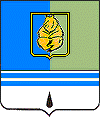 №п/пФамилия, Имя, ОтчествоМесто работыПочетная грамота Главы города КогалымаПочетная грамота Главы города КогалымаПочетная грамота Главы города Когалыма1.Абалихина Наталья Владимировнараспределитель работ цеха добычи нефти и газа №2 Ватьеганской группы месторождений территориально-производственного предприятия «Повхнефтегаз» общества с ограниченной ответственностью «ЛУКОЙЛ-Западная Сибирь»2.Алеева Галина Алексеевназубной врач стоматологического лечебного отделения для взрослых стоматологической поликлиники муниципального бюджетного лечебно-профилактического учреждения «Когалымская городская больница»3.Алыпкачев Малик Абдулгамидовичврач-терапевт муниципального бюджетного лечебно-профилактического учреждения «Когалымская городская больница» 4.Антропова Евгения Юрьевназаведующий II педиатрическим отделением детской поликлиники муниципального бюджетного лечебно-профилактического учреждения «Когалымская городская больница»5.Арсени Александр Георгиевичруководитель клуба муниципального бюджетного учреждения «Культурно-методический центр «АРТ-Праздник»6.Артюхова Ирина Викторовнадиректор муниципального бюджетного учреждения «Музейно-выставочный центр»7.Афанасьева Галина Викторовнавоспитатель муниципального бюджетного дошкольного образовательного учреждения детский сад «Чебурашка»8.Ахрамович Евгения Анатольевнаначальник отдела молодёжной политики Управления культуры, спорта и молодёжной политики Администрации города Когалыма9.Баженова Екатерина Викторовнадиректор муниципального автономного общеобразовательного учреждения «Средняя общеобразовательная школа №8 с углублённым изучением отдельных предметов»10.Баимова Наталья Валентиновнапровизор когалымского городского муниципального унитарного предприятия «Центральная городская аптека»11.Барышев Олег Юрьевичподполковник милиции в отставке, член организации «Общественная организация ветеранов отдела внутренних дел по г.Когалыму»12.Бекчив Анатолий Петровичподполковник милиции в отставке, член организации «Общественная организация ветеранов отдела внутренних дел по г.Когалыму»13.Беляев Олег Ивановичначальник отдела эксплуатации общества с ограниченной ответственностью «Дорстройсервис»14.Бибикова Людмила Николаевнапреподаватель по классу домры муниципального бюджетного образовательного учреждения дополнительного образования детей «Детская школа искусств»15.Бирюк Рита Васильевнаучитель начальных классов муниципального бюджетного общеобразовательного учреждения «Средняя общеобразовательная школа №7»16.Блазамирская Татьяна Васильевнаспециалист-эксперт отдела по общему и дополнительному образованию Управления образования Администрации города Когалыма17.Бойко Валентина Ивановнаучитель математики муниципального бюджетного общеобразовательного учреждения «Средняя общеобразовательная школа № 6»18.Борис Марина Владимировнаспециалист-эксперт аппарата Думы города Когалыма19.БороденкоЮрийГеннадьевичстарший прапорщик милиции в отставке, член организации «Общественная организация ветеранов отдела внутренних дел по г.Когалыму»20.Бортэ Наталья Михайловнаспециалист-эксперт отдела молодежной политики Управления культуры, спорта и молодёжной политики Администрации города Когалыма21.БочковаТатьянаВасильевназакройщик 4 разряда когалымского городского муниципального унитарного предприятия «Рябинушка»22.БугаёвАндрейИвановичзаместитель начальника по эксплуатации и ремонту оборудования службы эксплуатации и ремонта подстанций филиала Открытого акционерного общества энергетики и электрификации «Тюменьэнерго» Когалымские электрические сети23.БундукиАнатолийЛеонтьевичгенеральный директор общества с ограниченной ответственностью «Транспром», председателя Союза воинов Афганистана, лейтенанта запаса24.БурмакОльгаПетровнаподсобный рабочий муниципального бюджетного дошкольного образовательного учреждения центра развития ребенка - детский сад «Маугли» города Когалыма25.БыковаЕленаВладимировназаведующий отделом изделий медицинского назначения и косметики когалымского городского муниципального унитарного предприятия «Центральная городская аптека»26.ВагановаАлександраНиколаевназаведующий аптекой когалымского городского муниципального унитарного предприятия «Центральная городская аптека»27.ВажнякИринаЮрьевнаначальник отдела формирования и контроля бюджета общества с ограниченной ответственностью «ЛУКОЙЛ-Западная Сибирь»28.ВасильевОлегВладимировичводитель автомобиля 4 разряда транспортного цеха общества с ограниченной ответственностью «ЛУКОЙЛ ЭПУ Сервис»29.ВетштейнВалентинаВасильевнапредседатель городской общественной организации «Союз пенсионеров и ветеранов города Когалыма»30.ВетштейнСветланаГеннадьевнаглавный специалист отдела сводной отчетности Администрации города Когалыма31.ВикуловаОльгаЕвгеньевнашвея 4 разряда когалымского городского муниципального унитарного предприятия «Рябинушка»32.ВилисоваНатальяГригорьевнакассир муниципального автономного учреждения «Культурно-досуговый к33.омплекс «Янтарь»33.ВласоваТатьянаАлексеевнараспределитель работ муниципального бюджетного учреждения «Коммунспецавтотехника»34.ВознякСветланаАлексеевнаучитель математики, заместитель директора по учебно-воспитательной работе муниципального бюджетного общеобразовательного учреждения «Средняя общеобразовательная школа №10»35.ГайдамакинаАлёнаВладимировнастаршая медицинская сестра стоматологической поликлиники муниципального бюджетного лечебно-профилактического учреждения «Когалымская городская больница»36.ГибадуллинаЛюцияМансуровнапедагог дополнительного образования муниципального бюджетного образовательного учреждения дополнительного образования детей «Дом детского творчества»37.ГлазоваТатьянаДмитриевнафармацевт когалымского городского муниципального унитарного предприятия «Центральная городская аптека»38.ГрайворонскаяСветланаВладимировназаместитель заведующего муниципальным бюджетным дошкольным образовательным учреждением центр развития ребенка - детский сад «Золушка»39.ГусельниковаВалентинаВладимировнапровизор когалымского городского муниципального унитарного предприятия «Центральная городская аптека»40.ГучмазовВладимирРостиновичпрапорщик милиции в отставке41.Дейна Татьяна Евгеньевнаадминистратор зала повышенной комфортности службы организации перевозок общества с ограниченной ответственностью «Международный аэропорт Когалым»42.Диогенова Людмила Геннадиевнаучитель музыки муниципального бюджетного общеобразовательного учреждения "Средняя общеобразовательная школа №5"43.Дробунина Елена Владимировнаврач клинической лабораторной диагностики лабораторного отделения муниципального бюджетного лечебно-профилактического учреждения «Когалымская городская больница»44.Дунаева Клавдия Ивановнаоператор очистных сооружений общества с ограниченной ответственностью «Горводоканал»45.Евсюкова Ирина Александровназаведующий муниципальным бюджетным дошкольным образовательным учреждением  детский сад «Почемучка»46.Ежова Людмила Филипповнастарший воспитатель муниципального бюджетного дошкольного образовательного учреждения  детский сад «Родничок»47.Елизаров Вячеслав Юрьевичдорожный рабочий Когалымского дорожного ремонтно-строительного участка №1 общества с ограниченной ответственностью «Дорстройсервис»48.Ермакова Оксана Александровнастаршая медицинская сестра хирургического отделения муниципального бюджетного лечебно-профилактического учреждения «Когалымская городская больница»49.Ершов Валерий Викторовичоперуполномоченный Когалымского межрайонного отдела Управления Федеральной службы Российской Федерации по контролю и обороту наркотиков по Ханты - Мансийскому автономному округу - Югре,  младшего лейтенанта полиции50.Жукова Светлана Васильевнадиспетчер по контролю за подготовкой воздушного судна к вылету инженерно-авиационной службы общества с ограниченной ответственностью «Международный аэропорт Когалым»51.Журавлева Наталья Игоревнаспециалист-эксперт отдела обеспечения безопасности жизнедеятельности Управления образования Администрации города Когалыма52.Журба Юлия Николаевна начальник отдела муниципальной службы, кадров и организационных вопросов управления по общим вопросам Администрации города Когалыма53.Заика Сергей Владимировичдорожный рабочий дорожного ремонтно-строительного участка №5 общества с ограниченной ответственностью «Дорстройсервис»54.Захаров Александр Викторовичначальник смены службы авиационной безопасности общества с ограниченной ответственностью «Международный аэропорт Когалым»55.Захарова Татьяна Валерьевназаведующий сектором пресс-службы отдела координации общественных связей Администрации города Когалыма56.Зенкова Нина Владимировнавоспитатель муниципального бюджетного дошкольного образовательного учреждения центр развития ребенка - детский сад «Маугли»57.Зинченко Эмилия Михайловнапреподаватель по классу фортепиано муниципального бюджетного образовательного учреждения дополнительного образования детей «Детская школа искусств»58.Злыгостева Елена Сергеевнаведущий специалист отдела записи актов гражданского состояния Администрации города Когалыма59.Илюткин Александр Викторовичначальник ремонтно-эксплуатационного участка филиала Открытого акционерного общества энергетики и электрификации «Тюменьэнерго» Когалымские электрические сети60.Кайбушева Светлана Анваровнапродавец-консультант отдела изделий медицинского назначения и косметики когалымского городского муниципального унитарного предприятия «Центральная городская аптека»61.Калимуллина Эммия Ахбаровнамедицинская сестра акушерского отделения муниципального бюджетного лечебно-профилактического учреждения «Когалымская городская больница»62.Карась Аксана Васильевнастарший воспитатель муниципального бюджетного дошкольного образовательного учреждения  детский сад «Чебурашка»63.Карауловская Татьяна Николаевнавоспитатель муниципального бюджетного дошкольного образовательного учреждения  центр развития ребенка - детский сад «Буратино»64.Каримова Людмила Евгеньевнаучитель английского языка муниципального бюджетного общеобразовательного учреждения «Средняя общеобразовательная школа № 6»65.Карпова Светлана Леонидовнаглавный бухгалтер общества с ограниченной ответственностью "ЭНЕРГИЯ"66.Карташова Лилия Богдановнабухгалтер-экономист общества с ограниченной ответственностью «Содружество»67.Кирьянова Лира Идаятовнауборщик служебных помещений хозяйственной службы муниципального казённого учреждения «Управление обеспечения деятельности органов местного самоуправления»68.Киселёва Татьяна Геннадьевна воспитатель муниципального бюджетного дошкольного образовательного учреждения центр развития ребенка - детский сад «Маугли».69.Княжева Лариса Ивановнафасовщик приёмно-экспедиционного отдела когалымского городского муниципального унитарного предприятия «Центральная городская аптека»70.Ковальчук Надежда Ивановнаспециалист-эксперт отдела по организации деятельности территориальной комиссии по делам несовершеннолетних и защите их прав при Администрации города Когалыма71.Ковшова Елена Викторовнамедсестра дерматовенерологического кабинета отделения специализированной медицинской помощи поликлиники по обслуживанию взрослого населения муниципального бюджетного лечебно-профилактического учреждения «Когалымская городская больница»72.Константинова Татьяна Михайловнамедицинская сестра приёмного отделения муниципального бюджетного лечебно-профилактического учреждения «Когалымская городская больница»73.Корушин Дмитрий Леонидовичстарший следователь следственного отделения Отдела Министерства внутренних дел Российской Федерации по городу Когалыму Ханты-Мансийского автономного округа - Югры74.Косолапов Александр Витальевичначальник претензионно-искового отдела юридического управления Администрации города Когалыма75.Курмаева Альмира Газизовнаведущий инженер производственно-технического отдела муниципального казённого учреждения «Управление жилищно-коммунального хозяйства города Когалыма»76.Курышева Вера Викуловнаучитель химии муниципального автономного общеобразовательного учреждения «Средняя общеобразовательная школа №8 с углублённым изучением отдельных предметов»77.Леонтьева Инна Александровнаначальник юридического управления Администрации города Когалыма78.Листопадова Валентина Васильевназаместитель директора по учебно-воспитательной работе муниципального бюджетного общеобразовательного учреждения «Средняя общеобразовательная школа № 6»79.Лиходед Людмила Николаевназаместитель директора по общим вопросам муниципального автономного учреждения «Культурно-досуговый комплекс «Янтарь»80.Личнов Константин Виленовичдиспетчер оперативно-диспетчерской службы филиала Открытого акционерного общества энергетики и электрификации «Тюменьэнерго» Когалымские электрические сети81.Лукьянов Реналь Григорьевичкомандир отделения отдельного взвода патрульно-постовой службы полиции Отдела Министерства внутренних дел Российской Федерации по городу Когалыму Ханты-Мансийского автономного округа – Югры82.Максимова Оксана Владимировнаспециалист-эксперт аппарата Думы города Когалыма83.Мануйленко Эдуард Васильевичстарший мастер линейно-эксплуатационной службы Ортьягунского линейного производственного управления магистральных газопроводов общества с ограниченной ответственностью «Газпром трансгаз Сургут»84.Масляков Федор Васильевичтракторист транспортного цеха общества с ограниченной ответственностью "Концессионная Коммунальная Компания"85.Матвиенко Людмила Викторовнамедицинская сестра палатного хирургического отделения муниципального бюджетного лечебно-профилактического учреждения «Когалымская городская больница»86.Матусик Олеся Александровнаврач-стоматолог-терапевт стоматологической поликлиники муниципального бюджетного лечебно-профилактического учреждения «Когалымская городская больница»87.Махалёванная Ольга Георгиевназаместитель директора по административно-хозяйственной части Муниципального бюджетного общеобразовательного учреждения «Средняя общеобразовательная школа №1»88.Мешков Иван Сергеевичбалетмейстер муниципального бюджетного учреждения «Культурно-методический центр «АРТ-Праздник»89.Мизь Светлана Васильевнаначальник отдела сводной отчетности Администрации города Когалыма90.Миквельман Галина Игоревнаглавный специалист сектора по связям с общественностью отдела координации общественных связей Администрации города Когалыма91.Милов Михаил Николаевичзаместитель директора по производству муниципального бюджетного учреждения «Коммунспецавтотехника»92.Мингалиева Фаягуль Тимиргазиевнамедицинская сестра палатного неврологического отделения муниципального бюджетного лечебно-профилактического учреждения «Когалымская городская больница»93.Минкашева Наталья Николаевназаместитель директора по учебно-воспитательной работе муниципального бюджетного общеобразовательного учреждения «Средняя общеобразовательная школа № 6»94.Минуллина Гузель Атлировназаместитель главного бухгалтера когалымского городского муниципального унитарного предприятия «Рябинушка»95.Мордвинова Валентина Александровнафармацевт когалымского городского муниципального унитарного предприятия «Центральная городская аптека»96.Морозова Марина Владимировнамашинист по стирке белья муниципального бюджетного дошкольного образовательного учреждения центр развития ребенка - детский сад «Маугли».97.Морозова Марина Вячеславовнаучитель русского языка и литературы муниципального бюджетного общеобразовательного учреждения «Средняя общеобразовательная школа №1»98.Муравьева Эмма Хрестьяновназаведующий хозяйством муниципального бюджетного дошкольного образовательного учреждения центр развития ребенка - детский сад «Чебурашка».99.Мухина Наталья Николаевнаинженер 2 категории отдела подготовки нефти территориально-производственного предприятия «Когалымнефтегаз» общества с ограниченной ответственностью «ЛУКОЙЛ-Западная Сибирь»100.Назаров Дмитрий Васильевичмладший специалист дежурной части Когалымского межрайонного отдела Управления Федеральной службы Российской Федерации по контролю и обороту наркотиков по Ханты - Мансийскому автономному округу - Югре, старшего прапорщика101.Нестеренко Ирина Владимировнакассир муниципального автономного учреждения «Культурно-досуговый комплекс «Янтарь»102.Нестерова Раиса Ивановнаведущий бухгалтер-экономист общества с ограниченной ответственностью «Аркада»103.Никитина Зоя Ивановнабухгалтер 1 категории открытого акционерного общества «Югорская территориальная энергетическая компания – Когалым»104.Оприкова Светлана Алексеевнафельдшер-лаборант лабораторного отделения муниципального бюджетного лечебно-профилактического учреждения «Когалымская городская больница»105.Паймухин Анатолий Васильевичслесарь муниципального бюджетного учреждения «Коммунспецавтотехника»106.Панфилов Игорь Алексеевичглавный инженер общества с ограниченной ответственностью «Дорстройсервис»107.Папушин Алексей Владимировичзаместитель начальника района теплоснабжения №1 общества с ограниченной ответственностью «Концессионная Коммунальная Компания»108.Перебатова Ирина Степановназаместитель директора по учебно-воспитательной работе муниципального автономного общеобразовательного учреждения «Средняя общеобразовательная школа №8 с углублённым изучением отдельных предметов»109.Пирогова Любовь Алексеевнакастелянша муниципального бюджетного дошкольного образовательного учреждения центр развития ребенка - детский сад «Маугли»110.Писоцкий Олег Николаевичстарший лейтенант милиции в отставке111.Полевцова Лидия Петровнаспециалист-эксперт отдела по общему и дополнительному образованию Управления образования Администрации города Когалыма112.Полищук Любовь Ивановназаведующий магазином «Товары для детей» когалымского городского муниципального унитарного предприятия «Рябинушка»113.Попова Галина Васильевназаместитель директора по учебно-воспитательной работе муниципального автономного общеобразовательного учреждения «Средняя общеобразовательная школа №8 с углублённым изучением отдельных предметов»114.Присяжникова Елена Викторовнаучитель истории  и обществознания муниципального бюджетного общеобразовательного учреждения «Средняя общеобразовательная школа №7»115.Прокопьев Леонид Михайловичмайор милиции в отставке, член ревизионной комиссии Совета ветеранов «Общественная организация ветеранов отдела внутренних дел по г.Когалыму»116.Проскуряков Александр Александровичначальник отдела городского хозяйства муниципального казенного учреждения «Управление жилищно-коммунального хозяйства города Когалыма»117.Прусевич Расима Алексеевнаведущий инженер ПТО общества с ограниченной ответственностью «Концессионная Коммунальная Компания»118.Пукас Ольга Ивановнаврач клинической лабораторной диагностики высшей квалификационной категории лабораторного отделения муниципального бюджетного лечебно-профилактического учреждения «Когалымская городская больница»119.Рагимов Самед Ибрагимхалил оглыводитель муниципального бюджетного учреждения «Коммунспецавтотехника»120.Разумов Анатолий Николаевичврач-уролог хирургического отделения муниципального бюджетного лечебно-профилактического учреждения «Когалымская городская больница»121.Романов Виктор Николаевичслесарь муниципального бюджетного учреждения «Коммунспецавтотехника»122.Рыбачок Марина Геннадьевнапредседатель Комитета финансов Администрации города Когалыма123.Рыченко Светлана Александровнаучитель математики муниципального бюджетного общеобразовательного учреждения «Средняя общеобразовательная школа № 6»124.Рябошапка Светлана Ильиничнапедагог дополнительного образования муниципального автономного общеобразовательного учреждения «Средняя общеобразовательная школа №8 с углублённым изучением отдельных предметов»125.Сабирова Нуранья Шайхуловнаучитель начальных классов муниципального бюджетного общеобразовательного учреждения «Средняя общеобразовательная школа № 6»126.Сахарова Людмила Андреевнастаршая медицинская сестра отделения профилактических осмотров муниципального бюджетного лечебно-профилактического учреждения «Когалымская городская больница»127.Светличных Лариса Михайловнаспециалист-эксперт отдела планирования и финансирования расходов ОМС и иных вопросов местного значения Администрации города Когалыма128.Свинарева Ольга Леонидовнарабочая комплексной уборки общества с ограниченной ответственностью «Уют+»129.Селиверстова Елена Николаевнаглавный инженер когалымского городского муниципального унитарного предприятия «Рябинушка»130.Сергеева Наталья Николаевназаместитель директора по учебно-воспитательной работе Муниципального бюджетного общеобразовательного учреждения дополнительного образования детей «Дом детского творчества»131.Серебренникова Вера Геннадьевнапедагог дополнительного образования муниципального бюджетного образовательного учреждения «Средняя общеобразовательная школа №3»132.Сермулис Виктор Лаймонисовичводитель автомобиля автоколонны №1 общества с ограниченной ответственностью «Дорстройсервис»133.Сидоряк Татьяна Анатольевнастарший эксперт 1 категории экспертно-криминалистического отдела 1 группы (по обслуживанию Когалымского межрайонного отдела) Управления Федеральной службы Российской Федерации по контролю и обороту наркотиков по Ханты - Мансийскому автономному округу – Юг134.Скорикова Людмила Владимировнаначальник отдела сводного бюджетного планирования Комитета финансов Администрации города Когалыма135.Соколова Татьяна Геннадьевназаместитель директора муниципального автономного учреждения «Культурно-досуговый комплекс «Янтарь»136.Сокольникова Оксана Сергеевнаглавный специалист сектора учебно-спортивной работы Управления культуры, спорта и молодежной политики Администрации города Когалыма137.Становкин Юрий Николаевичначальник службы спецтранспорта общества с ограниченной ответственностью «Международный аэропорт Когалым»138.Тарасова Зоя Михайловнаспециалист-эксперт отдела организационно-педагогической деятельности Управления образования Администрации города Когалыма139.Татарникова Елена Викторовнаведущий экономист муниципального автономного учреждения «Культурно-досуговый комплекс «Янтарь»140.Трихина Алевтина Павловназакройщик 6-го разряда когалымского городского муниципального унитарного предприятия «Рябинушка»141.Устимкина Ольга Михайловнаучитель информатики муниципального бюджетного образовательного учреждения «Средняя общеобразовательная школа №6»142.Фильданов Флорид Галимзяновичначальник инженерно-авиационной службы общества с ограниченной ответственностью «Международный аэропорт Когалым»143.Хаманаев Руслан Мажитовичврач-травматолог-ортопед отделения специализированной медицинской помощи детской поликлиники муниципального бюджетного лечебно-профилактического учреждения «Когалымская городская больница»144.Хамзина Ирина Александровнарабочая комплексной уборки общества с ограниченной ответственностью «УЮТ»145.Хананова Светлана Васильевназаместитель директора по административно-хозяйственной части муниципального бюджетного общеобразовательного учреждения «Средняя общеобразовательная школа              № 7»146.Чако Светлана Иосифовнаучитель русского языка и литературы муниципального автономного общеобразовательного учреждения «Средняя общеобразовательная школа №8 с углублённым изучением отдельных предметов»147.Чен Светлана Николаевнаврач-физиотерапевт отделения восстановительного лечения муниципального бюджетного лечебно-профилактического учреждения «Когалымская городская больница»148.Чернецкая Наталия Николаевнаспециалист по кадрам 1 категории аппарата при руководстве Ортьягунского линейного производственного управления магистральных газопроводов общества с ограниченной ответственностью «Газпром трансгаз Сургут»149Чернявская Лариса Константиновнаначальник производственно-технического отдела муниципального казённого учреждения «Управление жилищно-коммунального хозяйства города Когалыма»150.Чупшева Светлана Викторовнаначальник отдела муниципального заказа Администрации города Когалыма151.Шапран Татьяна Николаевнаспециалист по охране труда муниципального бюджетного дошкольного образовательного учреждения детский сад «Чебурашка»152.Шарафутдинова Ирина Равильевнадиректор муниципального бюджетного общеобразовательного учреждения «Средняя общеобразовательная школа №1»153.Шелестова Наталья Анатольевнаведущий специалист архивного отдела Администрации города Когалыма154.Шматок Павел Владимировичпреподаватель-организатор основ безопасности жизнедеятельности муниципального бюджетного общеобразовательного учреждения «Средняя общеобразовательная школа №10», подполковника в отставке155.Штах Татьяна Ивановнавоспитатель муниципального бюджетного дошкольного образовательного учреждения  детский сад «Солнышко» комбинированного вида156.Шулик Наталия Петровнараспределитель работ 4 разряда хозяйственной службы общества с ограниченной ответственностью «ЛУКОЙЛ ЭПУ Сервис»157.Щеглов Александр Николаевичводитель автомобиля 5 разряда автотранспортного хозяйства Ортьягунского линейного производственного управления магистральных газопроводов общества с ограниченной ответственностью «Газпром трансгаз Сургут»158.Щепетов Олег Геннадьевичинженер по гражданской обороне и чрезвычайным ситуациям группы по мобилизационной подготовке и гражданской обороне  филиала Открытого акционерного общества энергетики и электрификации «Тюменьэнерго» Когалымские электрические сети159.Щепин Дмитрий Валентиновичводитель автомобиля автоколонны №1 общества с ограниченной ответственностью «Дорстройсервис»160.Эскаева Светлана Ивановназаместитель директора по учебно-воспитательной работе муниципального автономного общеобразовательного учреждения «Средняя общеобразовательная школа №8 с углублённым изучением отдельных предметов»161.Юдина Ольга Владимировнаучитель информатики муниципального бюджетного общеобразовательного учреждения «Средняя общеобразовательная школа № 6»162.Ядрышникова Валентина Ивановнавоспитатель муниципального бюджетного дошкольного образовательного учреждения  центр развития ребенка - детский сад «Маугли»163.Якунин Александр Николаевичведущий инженер по электротехническому обеспечению полётов службы электросветотехнического обеспечения полётов общества с ограниченной ответственностью «Международный аэропорт Когалым»Благодарственное письмо Главы города КогалымаБлагодарственное письмо Главы города КогалымаБлагодарственное письмо Главы города Когалыма164.Алтухов Анатолий Фёдоровичслесарь-ремонтник 5 разряда службы главного механика общества с ограниченной ответственностью «Международный аэропорт Когалым»165.Абдульмянов Рамиль Аббасович электромонтёр оперативно-выездной бригады 5 разряда производственно-диспетчерской службы открытого акционерного общества «Югорская территориальная энергетическая компания – Когалым»167.Айсова Рамиля Ахтямовнастарший инспектор по организационным вопросам службы делопроизводства муниципального казённого учреждения «Управление обеспечения деятельности органов местного самоуправления»168.АлаеваЕлена Александровнауборщик служебных помещений       1         разряда  участка подсобных и вспомогательных работ Ортьягунского линейного производственного управления магистральных газопроводов общества с ограниченной ответственностью «Газпром трансгаз Сургут»169.Антоник Людмила Васильевнаведущий инженер общества с ограниченной ответственностью «Проспект»170.Анчина Надежда Алексеевнауборщик служебных помещений хозяйственной службы муниципального казенного учреждения «Управление обеспечения деятельности органов местного самоуправления»171.Балло Владислав Владимировичучитель технического труда муниципального бюджетного общеобразовательного учреждения «Средняя общеобразовательная школа № 10»172.Башкаева Евгения Владимировнаведущий бухгалтер отдела бухгалтерского и налогового учета и отчетности филиала Открытого акционерного общества энергетики и электрификации «Тюменьэнерго» Когалымские электрические сети173.Беспалова Лилия Рашидовнаинженер 2 категории производственно-технического отдела муниципального казенного учреждения «Управление жилищно-коммунального хозяйства города Когалыма»174.Брусинская Людмила Владимировнаучитель русского языка и литературы Муниципального автономного общеобразовательного учреждения "Средняя общеобразовательная школа № 8"  с углубленным изучением отдельных предметов"175.Бубна Игорь Васильевичстарший мастер электротехнического цеха общества с ограниченной ответственностью "Концессионная Коммунальная Компания"176.Будиловская Наталия Васильевнаврач анестезиолог-реаниматолог отделения анестезиологии и реанимации муниципального бюджетного лечебно-профилактического учреждения «Когалымская городская больница»177.Бывальцев Евгений Александровичпомощник начальника дежурной части - оперативного дежурного полиции Отдела Министерства внутренних дел Российской Федерации по городу Когалыму Ханты-Мансийского автономного округа - Югры178.Быков Сергей Викторовичспециалист по охране труда муниципального бюджетного дошкольного образовательного учреждения центр развития ребенка-детский сад «Маугли»179.Быхалова Людмила Ивановназаведующий хозяйством хозяйственной службы муниципального казённого учреждения «Управление обеспечения деятельности органов местного самоуправления»180.Вакенгут Ирина Эгоновна учитель химии Муниципального бюджетного общеобразовательного учреждения «Средняя общеобразовательная школа № 7» 181.Валеева Лизия Равильевназаведующий производством мниципального автономного учреждения «Культурно-досуговый комплекс «Янтарь»182.Васильев Юрий Михайловичмашинист муниципального бюджетного учреждения «Коммунспецавтотехника»183.Власова Елена Михайловнаглавный специалист отдела по труду и занятости управления экономики Администрации города Когалыма184.Воронин Юрий Александровичмастер цеха контрольно-измерительных приборов и автоматики общества с ограниченной ответственностью «Концессионная Коммунальная Компания»185.Гибадуллина Люция Мансуровнапедагог дополнительного образования муниципального бюджетного образовательного учреждения дополнительного образования детей «Дом детского творчества»186.Гумерова Элеонора Алинуровнаучитель изобразительного искусства и черчения муниципального бюджетного общеобразовательного учреждения «Средняя общеобразовательная школа №5»187.Данилов Валерий Викторовичводитель автомобиля автоколонны №1 общества с ограниченной ответственностью «Дорстройсервис»188.Денисова Анна Владимировнаспециалист-эксперт претензионно-искового отдела юридического управления Администрации города Когалыма189.Денисова Ирина Николаевнаучитель русского языка и литературы муниципального бюджетного общеобразовательного учреждения «Средняя общеобразовательная школа №10»190.Дербенева Виктория Валерьевнапедагог дополнительного образования муниципального бюджетного образовательного учреждения дополнительного образования детей «Дом детского творчества»191.Дзержинская Алла Леонидовнастарший инспектор отдела реестра муниципальной собственности Комитета по управлению муниципальным имуществом Администрации города Когалыма192.Диогенова Людмила Геннадьевнапедагог дополнительного образования муниципального бюджетного общеобразовательного учреждения «Средняя общеобразовательная школа № 5»193.Жило Татьяна Николаевнапедагог дополнительного образования муниципального бюджетного образовательного учреждения дополнительного образования детей «Дом детского творчества»194.Забелин Александр Алексеевичответственный дежурный общества с ограниченной ответственностью «Частное охранное предприятие Агентство «ЛУКОМ-А-Западная Сибирь», майора запаса195.Замятина Наталья Ивановнастарший бухгалтер отдела учёта и отчётности финансового обеспечения Администрации города Когалыма муниципального казенного учреждения «Управление обеспечения деятельности органов местного самоуправления»196.Званарева Наталья Ивановнаэлектромонтер по ремонту и обслуживанию электрооборудования группы метрологии и контроля качества электроэнергии филиала Открытого акционерного общества энергетики и электрификации «Тюменьэнерго» Когалымские электрические сети197.Зинченко Эмилия Михайловнапреподаватель муниципального бюджетного образовательного учреждения дополнительного образования детей «Детская школа искусств»198.Золоторенко Игорь Александровичпомощник оперативного дежурного дежурной части полиции Отдела Министерства внутренних дел Российской Федерации по городу Когалыму Ханты-Мансийского автономного округа - Югры199.Ибрагимова Гульнара Маратовнаадминистратор муниципального автономного учреждения «Культурно-досуговый комплекс «Янтарь»200.Ильина Елена Валентиновнаконтролёр-кассир магазина «Товары для детей» когалымского городского муниципального унитарного предприятия «Рябинушка»201.Иткулова Фания Наиловнаприёмщик-кассир когалымского городского муниципального унитарного предприятия «Рябинушка»202.Кадушкина Ирина Борисовнадокументовед муниципального автономного учреждения «Культурно-досуговый комплекс «Янтарь»203.КазачковаИрина Алексеевнаинженер первой категории производственно-технического отдела открытого акционерного общества «Югорская территориальная энергетическая компания – Когалым»204.Калиниченко Анна Михайловнавоспитатель муниципального бюджетного дошкольного образовательного учреждения детский сад «Солнышко» комбинированного вида205.Канцерова Ирина Кимовнаврач-неонатолог акушерского отделения муниципального бюджетного лечебно-профилактического учреждения «Когалымская городская больница»206.Капула Надежда Демьяновнарабочая комплексной уборки общества с ограниченной ответственностью «Сибирь»207.Карбовничая Елена Викторовнаспециалист-эксперт отдела по делам гражданской обороны и чрезвычайным ситуациям Администрации города Когалыма208.Карпова Татьяна Николаевнапедагог дополнительного образования муниципального бюджетного общеобразовательного учреждения «Средняя общеобразовательная школа № 7»209.Касумбеков  Османбек Надирбековиччлен Общественного контроля города Когалыма210.Кинзябулатова Миляуша Лябибовнаврач-акушер-гинеколог женской консультации муниципального бюджетного лечебно-профилактического учреждения «Когалымская городская больница»211.Клипов Олег Георгиевичдорожный рабочий Когалымского дорожного ремонтно-строительного участка №1 общества с ограниченной ответственностью «Дорстройсервис»212.Коваленко Лидия Григорьевнаинженер 1 категории отдела по работе с персоналом общества с ограниченной ответственностью «Дорстройсервис»213.Коваль Татьяна Ильиничнаучитель математики муниципального бюджетного общеобразовательного учреждения «Средняя общеобразовательная школа №1»214.Королькова Валентина Петровнапедагог дополнительного образования муниципального бюджетного общеобразовательного учреждения «Средняя общеобразовательная школа № 1»215.Кузьменко Вера Романовназакройщик 6-го разряда когалымского городского муниципального унитарного предприятия «Рябинушка»216.Курышева Вера Викуловнаучитель химии Муниципального автономного общеобразовательного учреждения «Средняя общеобразовательная школа № 8» с углубленным изучением отдельных предметов»217.Кяримов Аладин Вилаят оглыначальник смены службы спецтранспорта общества с ограниченной ответственностью «Международный аэропорт Когалым»218.Ларченко Александр Викторовичводитель службы механизации и транспорта филиала Открытого акционерного общества энергетики и электрификации «Тюменьэнерго» Когалымские электрические сети219.Лека Григорий Ивановичводитель муниципального бюджетного учреждения «Коммунспецавтотехника»220.Леонова Надежда Петровназаведующий вторым терапевтическим отделением поликлиники по обслуживанию взрослого населения муниципального бюджетного лечебно-профилактического учреждения «Когалымская городская больница»221.Литвиненко Галина Альбиновначлен Общественного контроля города Когалыма222.Мадьярова Лидия Арсентьевнаоператор котельной района теплоснабжения №2 общества с ограниченной ответственностью «Концессионная Коммунальная Компания»223.Малашихина Татьяна Петровнаучитель начальных классов муниципального бюджетного общеобразовательного учреждения «Средняя общеобразовательная школа №6»224.Масич Александр Георгиевичзаместитель генерального директора по общим вопросам общества с ограниченной ответственностью «КАТКОнефть», подполковника запаса225.Мехтиев Дамир Ильдаровичведущий специалист сектора пресс-службы отдела координации общественных связей Администрации города Когалыма226.Мимеев Алексей Владимировичпреподаватель-организатор основ безопасности жизнедеятельности муниципального бюджетного общеобразовательного учреждения «Средняя общеобразовательная школа №7»227.Михалик Наталья Анатольевнапедагог дополнительного образования муниципального бюджетного образовательного учреждения дополнительного образования детей «Дом детского творчества»228.Мудреченко Ольга Григорьевнаведущий специалист отдела по охране прав детства управления опеки и попечительства Администрации города Когалыма229.Муратова Юлия Викторовнастарший бухгалтер отдела учёта и отчётности финансового обеспечения Администрации города Когалыма муниципального казённого учреждения «Управление обеспечения деятельности органов местного самоуправления»230.Мурзагильдина Аниса Гафуровназаведующий складом когалымского городского муниципального унитарного предприятия «Рябинушка»231.Мягков Евгений Александровичпреподаватель-организатор основ безопасности жизнедеятельности муниципального бюджетного общеобразовательного учреждения «Средняя общеобразовательная школа №1»232.Нагаева Инна Николаевнаведущий инженер муниципального бюджетного учреждения «Коммунспецавтотехника»233.Назмиева Сания Шайхуловнавоспитатель муниципального бюджетного дошкольного образовательного учреждения детский сад «Почемучка» 234.Олифиренко Вера Николаевнапортная 4-го разряда когалымского городского муниципального унитарного предприятия «Рябинушка»235.Омельченко Валентина Николаевнастарший бухгалтер муниципального казённого учреждения «Управление обеспечения деятельности органов местного самоуправления»236.Орлов Николай Алексеевичмашинист бульдозера автоколонны №2 общества с ограниченной ответственностью «Дорстройсервис»237.Папуша Ирина Александровнапедагог дополнительного образования муниципального бюджетного образовательного учреждения дополнительного образования детей «Дом детского творчества»238.Перебатова Ирина Степановнаучитель истории и обществознания Муниципального автономного общеобразовательного учреждения «Средняя общеобразовательная школа № 8 с углубленным изучением отдельных предметов»239.Пилюгина Светлана Владимировнапродавец первой категории магазина «Товары для детей» когалымского городского муниципального унитарного предприятия «Рябинушка»240.Пискорская Елена Александровнаспециалист-эксперт контрольно-ревизионного отдела Администрации города Когалыма241.Плецкая Ирина Ивановнабухгалтер 1 категории общества с ограниченной ответственностью «Дорстройсервис»242.Прокопенко Роман Юрьевичначальник отдела капитального строительства филиала Открытого акционерного общества энергетики и электрификации «Тюменьэнерго» Когалымские электрические сети243.Пучкова Ирина Анатольевназаместитель директора по учебно-воспитательной работе муниципального бюджетного общеобразовательного учреждения «Средняя общеобразовательная школа № 3»244.Равилов Фларик Наилловичслесарь муниципального бюджетного учреждения "Коммунспецавтотехника"245.Розенгарт Тамара Николаевнаэкономист по планированию 1 категории аппарата при руководстве Ортьягунского линейного производственного управления магистральных газопроводов общества с ограниченной ответственностью «Газпром трансгаз Сургут»246.Рябоконева Елена Геннадьевнаспециалист-эксперт общеправового отдела юридического управления Администрации города Когалыма247.Рябошапка Светлана Ильиничнапедагог дополнительного образования муниципального автономного общеобразовательного учреждения «Средняя школа с углубленным изучением отдельных предметов» № 8»248.Соколова Галина Ивановнаучитель русского языка и литературы муниципального бюджетного общеобразовательного учреждения "Средняя общеобразовательная школа №3"249.Соколова Татьяна Геннадьевназаместитель директора муниципального автономного учреждения «Культурно-досуговый комплекс «Янтарь»250.Сокорова Татьяна Александровнауборщик служебных помещений хозяйственной службы муниципального казенного учреждения «Управление обеспечения деятельности органов местного самоуправления»251.Соловьева Елена Валерьевнаинструктор по физической культуре муниципального бюджетного дошкольного образовательного учреждения детский сад «Чебурашка» 252.Сонов Хазратаил Абуевичначальник расчета пожарной машины службы поискового и аварийно-спасательного обеспечения полётов общества с ограниченной ответственностью «Международный аэропорт Когалым»253.Спас Владимир Александровичводитель автомобиля 1 класса службы спецтранспорта общества с ограниченной ответственностью «Международный аэропорт Когалым»254.Супрун Татьяна Николаевнагорничная 2 разряда жилищно-эксплуатационного участка Ортьягунского линейного производственного управления магистральных газопроводов общества с ограниченной ответственностью «Газпром трансгаз Сургут»255.Сысоева Оксана Петровнаначальник отдела аналитической работы и прогноза управления экономики Администрации города Когалыма256.Тверская Светлана Викторовнакиномеханик муниципального автономного учреждения «Культурно-досуговый комплекс «Янтарь»257.Титарчук Светлана Александровнапедагог – организатор муниципального бюджетного общеобразовательного учреждения «Средняя общеобразовательная школа № 10»258.Тиунова Евдокия Николаевнагардеробщик хозяйственной службы муниципального казённого учреждения «Управление обеспечения деятельности органов местного самоуправления»259.Тихонова ЛарисаАнатольевнаглавный специалист отдела выявления и устройства граждан, оставшихся без попечения управления опеки и попечительства Администрации города Когалыма260.Троцкая Елена Владимировнастарший оперуполномоченный направления оперативно-розыскной информации полиции Отдела Министерства внутренних дел Российской Федерации по городу Когалыму Ханты-Мансийского автономного округа – Югры261.Тэугяс Ольга Викторовнаглавный бухгалтер муниципального автономного учреждения «Культурно-досуговый комплекс «Янтарь»262.Харунов Шамиль Ильтузаровичэлектромонтёр по ремонту и обслуживанию электрооборудования 5 разряда района электрических сетей  № 1 открытого акционерного общества «Югорская территориальная энергетическая компания – Когалым»263.Храбрых Ирина Ивановнапедагог дополнительного образования  муниципального бюджетного общеобразовательного учреждения «Средняя общеобразовательная школа № 1»264.Чернецова Татьяна Викторовнаведущий инженер по организации и нормированию труда отдела экономики и организации труда общества с ограниченной ответственностью «Международный аэропорт Когалым»265.Чернова Ольга Васильевнаучитель математики муниципального автономного общеобразовательного учреждения "Средняя общеобразовательная школа №8 с углублённым изучением отдельных предметов"266.Чернякова Татьяна Никандровнаведущий инженер участка капитального строительства Нижневартовского районного узла связи Ханты-Мансийского филиала открытого акционерного общества «Ростелеком»267.Шакиров Дарвин Фамиевичводитель-расстановщик муниципального бюджетного учреждения "Коммунспецавтотехника"268.Шакшуев Павел Александровичстарший мастер открытого акционерного общества «ЮТЭК-Когалым», подполковника в отставке269.Шевченко Светлана Александровнауборщик производственных  и служебных помещений общества с ограниченной ответственностью «Концессионная Коммунальная Компания»270.Штошкус Светлана Иозасовнапедагог дополнительного образования муниципального бюджетного образовательного учреждения дополнительного образования детей «Дом детского творчества»271.Щеглова Алефтина Алексеевнавоспитатель муниципального бюджетного дошкольного образовательного учреждения центр развития ребенка - детский сад «Золушка» 272.Яковенко Яна Викторовнауборщик производственных помещений                   2 разряда участка подсобных и вспомогательных работ Ортьягунского линейного производственного управления магистральных газопроводов общества с ограниченной ответственностью «Газпром трансгаз Сургут»